Негосударственное аккредитованное некоммерческое частное образовательное учреждение высшего образования «Академия маркетинга и социально-информационных технологий – ИМСИТ»(г. Краснодар)Институт информационных технологий  и инновацийКафедра математики и вычислительной техники 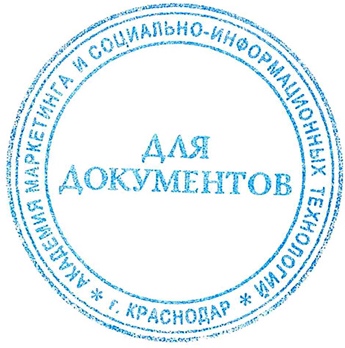 УТВЕРЖДАЮПроректор по учебной работе, доцент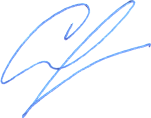 _______________ Н.И. Сверюгина13 апреля 2020 г.Б1.В.02 МИКРОПРОЦЕССОРНЫЕ СИСТЕМЫрабочая программа по дисциплинедля студентов направления подготовки 09.03.01 Информатика и вычислительная техникаНаправленность (профиль) образовательной программы «Автоматизированные системы обработки информации и управления»квалификация (степень) выпускника «Бакалавр»Краснодар2020Рабочая программа дисциплины «Микропроцессорные системы» для студентов направления подготовки 09.03.01 Информатика и вычислительная техника/ сост. кандидат технических наук, доцент Цебренко К.Н.– Краснодар, ИМСИТ, 2020. Рабочая программа составлена в соответствии с требованиями федерального государственного образовательного стандарта высшего образования (ФГОС ВО) по направлению подготовки 09.03.01 Информатика и вычислительная техника, утвержденного приказом Министерства образования и науки Российской Федерации от 12 января 2016 г. № 5.Составитель, канд. техн. наук, доцент   		К.Н. Цебренко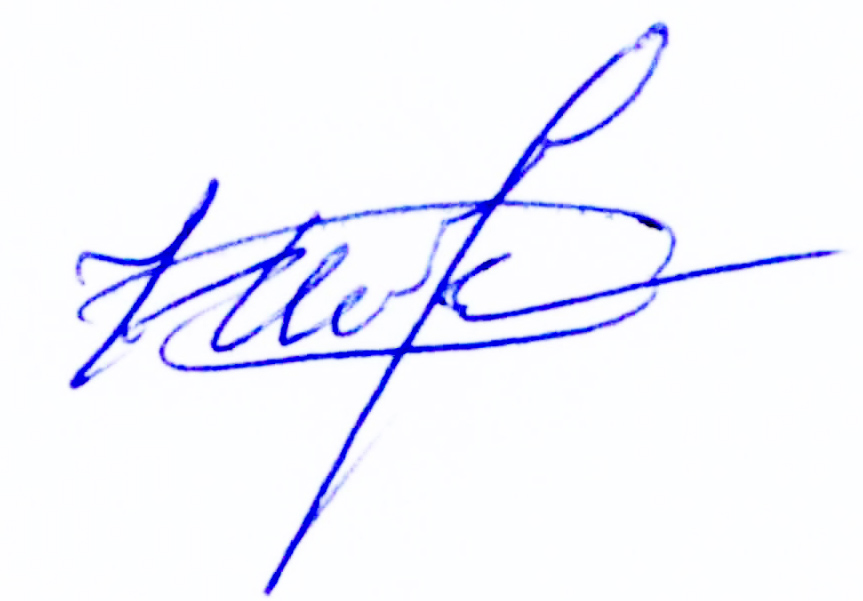 Рабочая программа рассмотрена и рекомендована на заседании кафедры Математики и вычислительной техники от 11.04.2020 г., протокол №8 Зав. кафедрой математики и вычислительной 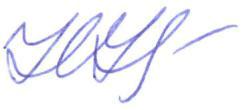 техники, канд. техн. наук, доцент                                                      	Н.С. НестероваРабочая программа утверждена на заседании Научно-методического совета Академии ИМСИТ  протокол № 8 от 13 апреля 2020 г.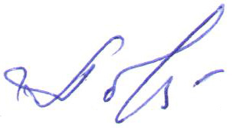 Председатель Научно-методического Совета Академии ИМСИТ, профессор                                                                              	Н.Н. ПавелкоСогласовано:Проректор по учебной работе,доцент                                                                                      Н.И. СеврюгинаПроректор по качеству образования, 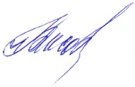 доцент                      								К.В. ПисаренкоРецензенты:Видовский Л.А., д.т.н., профессор, профессор кафедры информационных систем и программирования КубГТУГлебов О.В., директор АО «ЮГ-СИСТЕМА ПЛЮС» СОДЕРЖАНИЕ1	Цели и задачи освоения дисциплины	42	Место дисциплины в структуре ОПОП ВО	43	Требования к результатам освоения дисциплины	44	Содержание и структура дисциплины	64.1	Содержание разделов дисциплины	64.2	Структура дисциплины	64.3	Занятия лекционного типа	104.4	Занятия семинарского типа	104.5	Курсовая работа	124.6	Самостоятельное изучение разделов дисциплины	145	Образовательные технологии	175.1	Интерактивные образовательные технологии, используемые в аудиторных занятиях	176	Оценочные средства для текущего контроля успеваемости и промежуточной аттестации	187	Учебно-методическое и информационное обеспечение дисциплины	207.1	Основная литература	207.2	Дополнительная литература	207.3	Периодические издания	217.4	Интернет-ресурсы	217.5	Методические указания и материалы по видам занятий	217.6	Программное обеспечение	228	Условия реализации программы для обучающихся инвалидов и лиц с ограниченными возможностями здоровья	239	Материально-техническое обеспечение дисциплины	23Цели и задачи освоения дисциплиныЦелью освоения дисциплины «Микропроцессорные системы» является формирование компетенций обучающегося в области автоматизированных систем обработки информации и управления.Целью учебной дисциплины является изучение принципов построения, функциональных возможностей и архитектурных решений современных микропроцессорных систем (МПС), микроконтроллеров (МК) и персональных ЭВМ, а также освоение методики проектирования микропроцессорных систем.Задачи:- формирование знаний об архитектуре микропроцессорных систем и микроконтроллеров;- формирование знаний об основных микропроцессорных семействах отечественного и зарубежного производства;- формирование знаний о вопросах аппаратной и программной организации микропроцессорных систем;- формирование навыков работы с инструментальными средствами отладки, диагностики и проектирования микропроцессорных систем и микроконтроллеров.Место дисциплины в структуре ОПОП ВОДисциплина Б1.В.02 относится к вариативной части цикла Б1 и направлена на формирование профиля «Автоматизированные системы обработки информации и управления».Для изучения дисциплины «Микропроцессорные системы» необходимо твердое знание студентами дисциплин: Б1.Б.11 Программирование, Б1.В.01 Теория автоматов, Б1.В.06, Схемотехника ЭВМ.Дисциплина «Микропроцессорные системы» имеет логическую связь с последующей преддипломной практикой и процессом выполнения выпускной квалификационной работы. Требования к результатам освоения дисциплиныВ результате освоения дисциплины в соответствии с видами профессиональной деятельности, согласно учебному плану, на которые ориентирована ОПОП, должны быть решены следующие профессиональные задачи и сформированы следующие общепрофессиональные (ОПК), профессиональные (ПК) компетенции:Освоение дисциплины «Микропроцессорные системы» обеспечивает подготовку бакалавров по напралению 09.03.01 Информатика и вычислительная техника, область профессиональной деятельности, которых включает: программное обеспечение компьютерных вычислительных систем и сетей, автоматизированных систем обработки информации и управления.Освоение дисциплины «Микропроцессорные системы» обеспечивает подготовку бакалавров по напралению 09.03.01 Информатика и вычислительная техника, объектами профессиональной деятельности,  которых являются: электронно-вычислительные машины (далее - ЭВМ), комплексы, системы и сети;автоматизированные системы обработки информации и управления;программное обеспечение средств вычислительной техники и автоматизированных систем (программы, программные комплексы и системы);математическое, информационное, техническое, лингвистическое, программное, эргономическое, организационное и правовое обеспечение перечисленных систем.Освоение дисциплины «Микропроцессорные системы» обеспечивает подготовку бакалавров по направлению 09.03.01 Информатика и вычислительная техника, подготовленных к решению  ряда следующих профессиональных задач в соответствии с видами профессиональной деятельности, на которые ориентирована ОПОП:- проектно-конструкторская деятельность:сбор и анализ исходных данных для проектирования;проектирование программных и аппаратных средств (систем, устройств, деталей, программ, баз данных) в соответствии с техническим заданием с использованием средств автоматизации проектирования;разработка и оформление проектной и рабочей технической документации;- проектно-технологическая деятельность:применение современных инструментальных средств при разработке программного обеспечения;- научно-исследовательская деятельность:изучение научно-технической информации, отечественного и зарубежного опыта по тематике исследования;проведение экспериментов по заданной методике и анализа результатов;составление отчета по выполненному заданию, участие во внедрении результатов исследований и разработок.  Содержание и структура дисциплины Содержание разделов дисциплиныТаблица 1 - Содержание разделов дисциплиныСтруктура дисциплиныИзучение дисциплины осуществляется студентами очной формы обучения (ОФО), заочной формы обучения (ЗФО). Таблица 2 - Объем учебной дисциплины и виды учебной работы ОФОТаблица 3 - Объем учебной дисциплины и виды учебной работы ЗФОРаспределение видов учебной работы и их трудоемкости по разделам дисциплины для очной формы обучения.Таблица 4 - Разделы дисциплины, изучаемые на ОФОРаспределение видов учебной работы и их трудоемкости по разделам дисциплины для заочной формы обучения.Таблица 5 - Разделы дисциплины, изучаемые на ЗФО*Контактная работа при проведении учебных занятий по дисциплине осуществляется в соответствии с приказом Минобрнауки России от 05.04.2017 № 301 «Об утверждении порядка организации и осуществления образовательной деятельности по образовательным программам высшего образования – программам бакалавриата. программам специалитета. Программам магистратуры». Занятия лекционного типаВ соответствии  с п. 31 приказа Минобрнауки России от 05.04.2017 № 301 «Об утверждении порядка организации и осуществления образовательной деятельности по образовательным программам высшего образования – программам бакалавриата, программам специалитета, программам магистратуры» занятия лекционного типа   проводятся  в форме лекций  и иных учебных занятий, предусматривающих  преимущественную передачу учебной  информации  научно-педагогическими работниками академии. По дисциплине занятия лекционного типа проводятся в форме лекций.Занятия семинарского типаВ соответствии с п. 31 приказа Минобрнауки России от 05.04.2017 № 301 «Об утверждении порядка организации и осуществления образовательной деятельности по образовательным программам высшего образования – программам бакалавриата, программам специалитета, программам магистратуры» занятия семинарского типа проводятся в форме:  семинаров, практических занятий, практикумов, лабораторных работ, коллоквиумов и т.д.Таблица 6 - Лабораторные работы для ОФОТаблица 7 - Лабораторные работы для ЗФОНа первой лабораторной работе проводится десятиминутный тест для входного контроля знаний.Таблица 8 - Содержание и структура дисциплины «Микропроцессорные системы», практические занятия по ОФОТаблица 9 - Содержание и структура дисциплины «Микропроцессорные системы», практические занятия по ЗФОКурсовая работаКурсовая работа выполняется студентами направления подготовки Информатика и вычислительная техника в седьмом семестре. Целью курсовой работы является закрепление и расширение знаний, полученных на лекциях, лабораторных и практических занятиях по принципам построения микропроцессорных устройств и систем на конкретном примере проектирования микроконтроллерного устройства или микроконтроллерной системы, выполняющих заданные функции. При этом в качестве аппаратных средств рекомендуется использование однокристальных микроконтроллеров. Задачи курсовой работы можно сформулировать таким образом: • в соответствии с заданием разработать алгоритм работы микроконтроллерного устройства или микроконтроллерной системы, выбрать необходимые первичные преобразователи (датчики); • выбрать микроконтроллер, удовлетворяющий требованиям быстродействия и функциональным возможностям реализации алгоритма, а также с учетом простоты и меньших затрат; • с учетом выбранного микроконтроллера, выбрать инструментальные средства для разработки программы выполнения алгоритма и разработать программу; • в выбранной инструментальной среде осуществить отладку программы.Курсовая работа должна состоять из описательно-расчетной части, оформленной в виде пояснительной записки. Работа должна содержать и графическую часть в виде чертежа принципиальной электрической схемы. Пояснительная записка должна состоять из следующих элементов, расположенных в указанной ниже последовательности: 1)	титульный лист; 2)	задание на проектирование; 3)	реферат; 4)	содержание; 5)	определения, обозначения и сокращения;6)	введение; 7)	основная часть; 8)	заключение; 9)	список использованных источников; 10)	приложения. Примерная тематика курсовых работ:Проектирование микропроцессорной системы с возможностью вывода результата на дисплей на базе микроконтроллера ADuC812BSРазработка системы контроля влажности помещений на базе Arduino Mega2560Проектирование микропроцессорной системы с возможностью вывода информации в виде бегущей строки на базе микроконтроллера ADuC812BSПроектирование микропроцессорной системы устройства управления широкоформатным светодиодным табло на базе микроконтроллера ADuC812BSПроектирование микропроцессорной системы со светодиодной индикацией на базе микроконтроллера ADuC812BSПроектирование микропроцессорной системы устройства управления светодиодной бегущей строкой базе микроконтроллера ADuC812BSПроектирование микропроцессорной системы блока управления роботом оповещения на базе микроконтроллера ADuC812BSПроектирование микропроцессорной системы устройства вывода информации на дисплей на базе микроконтроллера АТ89С5131Проектирование микропроцессорной системы со светодиодной индикацией на базе микроконтроллера АТ89С5131Проектирование микропроцессорной системы с возможностью вывода информации в виде бегущей строки на базе микроконтроллера АТ89С5131Проектирование микропроцессорной системы устройства управления широкоформатным светодиодным табло на базе микроконтроллера АТ89С5131Проектирование микропроцессорной системы со светодиодной и звуковой индикацией на базе микроконтроллера АТ89С5131Проектирование микропроцессорной системы с возможностью ввода информации с клавиатуры на базе микроконтроллера АТ89С5131Проектирование микропроцессорной системы устройства управления светодиодной бегущей строкой базе микроконтроллера АТ89С5131Проектирование микропроцессорной системы блока управления роботом оповещения на базе микроконтроллера АТ89С5131Проектирование микропроцессорной системы с возможностью вывода результата на дисплей на базе микроконтроллера ADuC831BSПроектирование микропроцессорной системы устройства управления широкоформатным светодиодным табло на базе микроконтроллера ADuC831BSПроектирование микропроцессорной системы со светодиодной индикацией на базе микроконтроллера ADuC831BSПроектирование микропроцессорной системы со светодиодной и звуковой индикацией на базе микроконтроллера ADuC831BSПроектирование микропроцессорной системы с возможностью ввода информации с клавиатуры на базе микроконтроллера ADuC831BSПроектирование микропроцессорной системы устройства управления светодиодной бегущей строкой базе микроконтроллера ADuC831BSПроектирование микропроцессорной системы блока управления роботом оповещения на базе микроконтроллера ADuC831BSПроектирование микропроцессорной устройствауправления выводоминформации на дисплей на базе микроконтроллера ADuC842BSПроектирование микропроцессорной системы со светодиодной индикацией на базе микроконтроллера ADuC842BSПроектирование микропроцессорной системы с возможностью вывода информации в виде бегущей строки на базе микроконтроллера ADuC842BSПроектирование микропроцессорной системы устройства управления широкоформатным светодиодным табло на базе микроконтроллера ADuC842BSПроектирование микропроцессорной системы со светодиодной индикацией на базе микроконтроллера ADuC842BSПроектирование микропроцессорной системы устройства управления светодиодной и звуковой индикацией на базе микроконтроллера ADuC842BSПроектирование микропроцессорной системы с возможностью ввода информации с клавиатуры на базе микроконтроллера ADuC842BSПроектирование микропроцессорной системы устройства управления светодиодной бегущей строкой базе микроконтроллера ADuC842BSПроектирование микропроцессорной системы блока управления роботом оповещения на базе микроконтроллера ADuC842BSРазработка системы управления светодиодами устройства генерации POV-бегущей строки на базе микроконтроллера ATmega2560		Проектирование устройства обмена данными по сети ethrnet на базе микроконтроллера ATmega2560							Разработка системы управления мобильным роботом ArduinoRobot	Проектирование устройства управления метеостанцией на базе микроконтроллера ATmega2560							Проектирование устройства обмена данными по сети Wi-Fi на базе микроконтроллера ATmega2560Проектирование устройства обмена данными через интерфейс RS-232 на базе микроконтроллера ATmega2560					Проектирование устройства обмена данными через интерфейс CAN-BUS на базе микроконтроллера ATmega2560Проектирование устройства управления системой «умный дом» на базе Arduino Mega2560Проектирование устройства ввода парольно-ключевой информации путем эмуляции USB  клавиатурыПроектирование системы контроля процесса изготовления кофейного напитка с мобильным пользовательским интерфейсомПроектирование устройство управления шаговым двигателем на базе микроконтроллера ATmega2560Самостоятельное изучение разделов дисциплиныСамостоятельная работа студентов в ходе семестра является важной составной частью учебного процесса и необходима для закрепления и углубления знаний, полученных в период сессии на лекциях, практических и интерактивных занятиях, а также для индивидуального изучения дисциплины «Микропроцессорные системы»  в соответствии с программой и рекомендованной литературой. Методические указания по выполнению самостоятельной работы обучающимися представлены в таблицах 10, 11. Таблица 10 – Формы и методы самостоятельной работы по дисциплине «Микропроцессорные системы» для ОФОТаблица 11 – Формы и методы самостоятельной работы по дисциплине «Микропроцессорные системы» для ЗФОСамостоятельная работа выполняется в виде подготовки домашнего задания или сообщения по отдельным вопросам, написание и защита научно-исследовательского проекта.Контроль качества выполнения самостоятельной (домашней) работы может осуществляться с помощью устного опроса на лекциях или практических занятиях, обсуждения подготовленных научно-исследовательских проектов, проведения тестирования.Устные формы контроля помогут оценить владение студентами жанрами научной речи (дискуссия, диспут, сообщение, доклад и др.), в которых раскрывается умение студентов передать нужную информацию, грамотно использовать языковые средства, а также ораторские приемы для контакта с аудиторией. Письменные работы позволяют оценить владение источниками, научным стилем изложения, для которого характерны: логичность, точность терминологии, обобщенность и отвлеченность, насыщенность фактической информацией. Методические указания по выполнению рефератов по дисциплине «Микропроцессорные системы».Формой осуществления контроля выполнения самостоятельной работы является подготовки рефератов на актуальные темы, т. е. изучение с помощью научных методов явлений и процессов, анализа влияния на них различных факторов, а также, изучение взаимодействия между явлениями, с целью получения убедительно доказанных и полезных для науки и практики решений с максимальным эффектом. Цель реферата – определение конкретного объекта и всестороннее, достоверное изучение его структуры, характеристик, связей на основе разработанных в науке принципов и методов познания, а также получение полезных для деятельности человека результатов, внедрение в производство с дальнейшим эффектом.Основой разработки каждой темы является методология, т. е. совокупность методов, способов, приемов и их определенная последовательность, принятая при разработке научного исследования. В конечном счете, методология – это схема, план решения поставленной научно-исследовательской задачи.Процесс подготовки реферат состоит из следующих основных этапов:1. Выбор темы и обоснование ее актуальности.2. Составление библиографии, ознакомление с законодательными актами, нормативными документами и другими источниками, относящимися к теме проекта (работы).3. Разработка алгоритма исследования, формирование требований к исходным данным, выбор методов и инструментальных средств анализа.4. Сбор фактического материала.5. Обработка и анализ полученной информации с применением современных методов анализа.6. Формулировка выводов и выработка рекомендаций.7. Оформление работы в соответствии с установленными требованиями.Образовательные технологииВ процессе освоения дисциплины «Микропроцессорные системы» используются следующие образовательные технологии в виде контактной и самостоятельной работы:1.Стандартные методы обучения: проблемная лекция;информационная лекции;практические занятия, на которых обсуждаются основные проблемы, раскрываемые в лекциях, выполняются практические проекты;письменные и/или устные домашние задания; консультации преподавателей;самостоятельная работа студентов, в которую входит освоение теоретического материала, подготовка к практическим занятиям, выполнение указанных выше письменных или устных заданий, работа с литературой и др.2.Методы обучения с применением интерактивных форм образовательных технологий: интерактивные лекции; выполнение проектов; обсуждение подготовленных студентами проектов;  обсуждение результатов работы студенческих групп.Интерактивные образовательные технологии, используемые в аудиторных занятияхИнтерактивные технологии – организация образовательного процесса, которая предполагает активное и нелинейное взаимодействие всех участников, достижение на этой основе личностно значимого для них образовательного результата. Наряду со специализированными технологиями такого рода принцип интерактивности прослеживается в большинстве современных образовательных технологий. Интерактивность подразумевает субъект-субъектные отношения в ходе образовательного процесса и, как следствие, формирование саморазвивающейся информационно-ресурсной среды. Интерактивные образовательные технологии, используемые при проведении аудиторных занятий (контактная работа обучающихся с преподавателем), представлены в таблице 12. Таблица 12 - Интерактивные образовательные технологии, используемые при проведении аудиторных занятий (контактная работа обучающихся с преподавателем) по дисциплине «Микропроцессорные системы» для ОФОТаблица 13 - Интерактивные образовательные технологии, используемые при проведении аудиторных занятий (контактная работа обучающихся с преподавателем) по дисциплине «Микропроцессорные системы» для ЗФООценочные средства для текущего контроля успеваемости и промежуточной аттестацииПо дисциплине «Микропроцессорные системы» предусмотрен текущий контроль в виде тестирования, зачета, итоговый контроль в виде экзамена. Порядок проведения текущего контроля и итогового контроля по дисциплине (промежуточный контроль) строго соответствует «Положению о проведении контроля успеваемости студентов в НАН ЧОУ ВО Академии ИМСИТ». В перечень включаются вопросы из различных разделов курса, позволяющие проверить и оценить теоретические знания студентов. Текущий контроль засчитывается на основе полноты раскрытия темы и выполнения представленных заданий. Для проведения экзамена в письменной или тестовой форме разрабатывается перечень вопросов, утверждаемых на кафедре. Выставляется дифференцированная оценка.Контрольно-оценочные средства для проведения промежуточной и итоговой аттестации обучающихся по дисциплине «Микропроцессорные системы» прилагаются.Примерный перечень вопросов к зачетуОсновы микропроцессорной техники. Понятие микропроцессорной системы. Структура микропроцессора.Шинная структура связей в микропроцессорной системе.Режимы работы микропроцессорной системы: программный обмен.Режимы работы микропроцессорной системы: обмен по прерываниям.Режимы работы микропроцессорной системы: прямой доступ к памяти.Архитектуры микропроцессорных систем.Типы микропроцессорных систем.Организация обмена информацией между устройствами микропроцессорной системы.Шины микропроцессорной системы.Циклы программного обмена информацией.Циклы обмена информацией по прерываниям.Циклы обмена в режиме прямого доступа к памяти.Прохождение сигналов по магистрали микропроцессорной системы.Функции процессора в составе микропроцессорной системы.Функции памяти в микропроцессорной системе.Функции устройств ввода-вывода в микропроцессорной системе.Функционирование процессора в микропроцессорной системе.Методы адресации в микропроцессорной системе.Состав и назначение регистров процессора.Функции памяти в микропроцессорной системе.Принцип работы стека.Функции устройств ввода/вывода в микропроцессорной системе.Примерный перечень вопросов к экзаменуСистема команд процессора.Классификация и структура микроконтроллеров.Структура процессорного ядра микроконтроллера. Система команд процессора микроконтроллера.Схема синхронизации микроконтроллера.Память программ и данных микроконтроллера.Регистры микроконтроллер. Стек микроконтроллер. Внешняя память.Порты ввода/вывода микроконтроллера.Таймеры и процессоры событий в составе микроконтроллеров.Модуль прерываний микроконтроллера.Минимизация энергопотребления в системах на основе микроконтроллера.Тактовые генераторы микроконтроллера.Схема формирования сигнала сброса микроконтроллера.Блок детектирования пониженного напряжения питания. Сторожевой таймер.Модули последовательного ввода/вывода микроконтроллера.Модули аналогового ввода/вывода микроконтроллера.Состав и назначение семейств PIC-контроллеров.Особенности архитектуры микроконтроллеров семейства PIC16CXXX.Микроконтроллеры подгруппы PIC16F8X. Основные характеристики.Микроконтроллеры подгруппы PIC16F8X. Особенности архитектуры.Микроконтроллеры подгруппы PIC16F8X. Схема тактирования и цикл выполнения команды.Микроконтроллеры подгруппы PIC16F8X. Организация памяти программ и стека. Регистры специального назначения.Микроконтроллеры подгруппы PIC16F8X.  Счетчик команд. Прямая и косвенная адресации.Микроконтроллеры подгруппы PIC16F8X.  Порты ввода/вывода.Микроконтроллеры подгруппы PIC16F8X.  Модуль таймера и регистр таймера.Микроконтроллеры подгруппы PIC16F8X.  Память данных в РПЗУ (EEPROM).Микроконтроллеры подгруппы PIC16F8X. Организация прерыванийМикроконтроллеры подгруппы PIC16F8X.  Специальные функции микроконтроллера подгруппы PIC16F8X.  Система команд микроконтроллеров подгруппы PIC16F8XОсновные этапы разработки микропроцессорной системы на основе микроконтроллера.Разработка и отладка аппаратных средств микропроцессорной системы на основе микроконтроллера. Методы и средства совместной отладки аппаратных и программных средств микропроцессорной системы на основе микроконтроллера.Разработка программного обеспечения для PIC-микроконтроллеров.Архитектура персонального компьютера.Процессоры персональных компьютеров.Память персонального компьютера. Внешняя память.Системные устройства персонального компьютераСредства интерфейса пользователя персонального компьютера.Интерфейсы персонального компьютера.Системная магистраль ISA.Распределение ресурсов компьютера.Интерфейсы персонального компьютера: PCI, PCMCI.Интерфейс персонального компьютера:  Centronics.Последовательный интерфейс RS-232C.Учебно-методическое и информационное обеспечение дисциплиныОсновная литература Микропроцессорные системы : учеб. пособие / В.В. Гуров. — Москва : ИНФРА-М, 2019. — 336 с. + Доп. материалы [Электронный ресурс; Режим доступа: https://znanium.com]. — (Высшее образование: Бакалавриат). — www.dx.doi.org/10.12737/7788. - Текст : электронный. - URL: https://znanium.com/catalog/product/995609 Разработка и макетирование микропроцессорных систем: Учебное пособие / Береснев А.Л., Береснев М.А. - Таганрог:Южный федеральный университет, 2016. - 106 с.: ISBN 978-5-9275-2168-5 - Текст : электронный. - URL: https://znanium.com/catalog/product/994665Основы программирования микропроцессоров Intel для встраиваемых систем: Учебное пособие / Скороход С.В., Селянкин В.В., Дроздов С.Н. - Таганрог:Южный федеральный университет, 2016. - 82 с.: ISBN 978-5-9275-2223-1 - Текст : электронный. - URL: https://znanium.com/catalog/product/995604Инновационные методы проектирования печатных плат на базе САПР P-CAD 200x: Практическое пособие / Елшин Ю.М. - Москва :СОЛОН-Пр., 2016. - 464 с.: - (Библиотека инженера) (Обложка) ISBN 978-5-91359-196-8 - Текст : электронный. - URL: https://znanium.com/catalog/product/908688Дополнительная литератураАрхитектура ЭВМ и вычислительные системы : учебник / В.В. Степина. — М.: КУРС: ИНФРА-М, 2017. — 384 с.  Режим доступа:  http://znanium.com/catalog.php?bookinfo=661253Борисевич, А. В. Лабораторная работа №1. Основы работы с CodeVision и Proteus для микроконтроллеров AVR [Электронный ресурс] / А. В. Борисевич. - М.: Инфра-М, 2014. - 11 с. Режим доступа:  http://znanium.com/catalog.php?bookinfo=470086 Борисевич, А. В. Лабораторная работа №2. Программирование LCD, АЦП и 1-Wire в CodeVision и Proteus для микроконтроллеров AVR [Электронный ресурс] / А. В. Борисевич. - М.: Инфра-М, 2014. - 19 с. http://znanium.com/catalog.php?bookinfo=470093Проектирование аналоговых и цифровых устройств [Электронный ресурс]: Учебное пособие / В.С. Титов, В.И. Иванов, М.В. Бобырь. - М.: НИЦ ИНФРА-М, 2014. - 143 с. - Режим доступа:  http://znanium.com/catalog.php?bookinfo=422720Электротехника и электроника : учебник / М.В. Гальперин. — 2-е изд. — М. : ФОРУМ : ИНФРА-М, 2017. — 480 с. - Режим доступа: http://znanium.com/catalog.php?bookinfo=652435Проектирование автоматизированных систем производства [Электронный ресурс]: Учебное пособие / В.Л. Конюх. - М.: КУРС: НИЦ ИНФРА-М, 2014. - 312 с. Режим доступа: http://znanium.com/catalog.php?bookinfo=449810 Общая электротехника и электроника: учебник / Ю.А. Комиссаров, Г.И. Бабокин. - 2-е изд. - М.: НИЦ ИНФРА-М, 2016. - 480 с. - Режим доступа: http://znanium.com/catalog.php?bookinfo=487480 Борисевич, А. В. Лабораторная работа №3. Изучение основ использования микроконтроллеров STM32, библиотеки STM32 Standard Peripherals Library и среды разработки Keil [Электронный ресурс] / А. В. Борисевич. - М.: Инфра-М, 2014. - 17 с. - Режим доступа: http://znanium.com/catalog.php?bookinfo=470097Проектирование цифровых устройств: Учебник / Кистрин А. В., Костров Б. В., Никифоров М. Б., Устюков Д. И. — М. : КУРС : ИНФРА-М, 2017. — 352 с. - Режим доступа:  http://znanium.com/catalog/product/550725Учебно-методическое пособие по выполнению курсовой работы по дисциплине «Микропроцессорные системы»: электронное учебно- методическое пособие / К.Н. Цебренко – Краснодар: Новация, 2018. – 52 с. - Режим доступа:              http://eios.imsit.ru/moodle/pluginfile.php/44171/mod_resource/content/1/UMP_KR_Microprocesornye_sistemy.pdf Периодические изданияНаучно-технический журнал «ИНФОРМАТИКА И СИСТЕМЫ УПРАВЛЕНИЯ». – Благовещенск: Федеральное государственное бюджетное образовательное учреждение высшего профессионального образования "Амурский государственный университет" -  Режим доступа https://elibrary.ru/contents.asp?titleid=9793Научно-технический журнал «ЭЛЕКТРОТЕХНИЧЕСКИЕ И КОМПЬЮТЕРНЫЕ СИСТЕМЫ». - Одесса: Odessa National Polytechnic University. Режим доступа: https://elibrary.ru/title_about.asp?id=32404Интернет-ресурсы Интернет университет информационных технологий ИНТУИТ [Электронный ресурс]. – Режим доступа: https://www.intuit.ru/studies/courses Российский портал открытого образования « Российский образовательный портал» [Электронный ресурс]. – Режим доступа: http://www.openet.edu.ru/  Естественно-научный образовательный портал [Электронный ресурс]. – Режим доступа: http://www.en.edu.ru/Федеральный центр информационно-образовательных ресурсов [Электронный ресурс]. – Режим доступа: http://fcior.edu.ru/  Единое окно доступа к образовательным ресурсам [Электронный ресурс]. – Режим доступа:  http://window.edu.ru Электронная библиотечная система Znanium [Электронный ресурс] – Режим доступа: http:// Электронная библиотечная система Ibooks [Электронный ресурс] – Режим доступа: http://www.ibooks.ruЭлектронная библиотечная система BOOK.ru [Электронный ресурс] – Режим доступа: http://www.book.ruЭлектронные ресурсы Академии ИМСИТ [Электронный ресурс] – Режим доступа:  http://eios.imsit.ru/Методические указания и материалы по видам занятий В соответствии с требованиями ФГОС ВО по направлению подготовки реализация компетентностного подхода предусматривает использование в учебном процессе активных и интерактивных форм проведения занятий (разбор конкретных задач, проведение блиц-опросов, исследовательские работы) в сочетании с внеаудиторной работой с целью формирования и развития профессиональных навыков обучающихся.Лекционные занятия дополняются ПЗ и различными формами СРС с учебной и научной литературой. В процессе такой работы студенты приобретают навыки «глубокого чтения» - анализа и интерпретации текстов по методологии и методике дисциплины.Учебный материал по дисциплине «Микропроцессорные системы». разделен на логически завершенные части (модули), после изучения, которых предусматривается аттестация в форме письменных тестов, контрольных работ.Работы оцениваются в баллах, сумма которых дает рейтинг каждого обучающегося. В баллах оцениваются не только знания и навыки обучающихся, но и их творческие возможности: активность, неординарность решений поставленных проблем. Каждый модуль учебной дисциплины включает обязательные виды работ – лекции, ПЗ, различные виды СРС (выполнение домашних заданий по решению задач, подготовка к лекциям и практическим занятиям).Форма текущего контроля знаний – работа студента на практическом занятии, опрос. Форма промежуточных аттестаций – контрольная работа в аудитории, домашняя работа. Итоговая форма контроля знаний по модулям – контрольная работа с задачами по материалу модуля.Методические указания по выполнению учебной работы размещены в электронной образовательной среде академии Организация деятельности обучающихся по видам учебных занятий по дисциплине представлена в таблице 14.Таблица 14 - Организация деятельности обучающихся по видам учебных занятий по дисциплине Программное обеспечение Преподавание и подготовка студентов предполагает использование стандартного программного обеспечения для персонального компьютера: Microsoft Visio профессиональный 2016. Подписка Microsoft Imagine Premium – Invoce № 9554097373 от 22 июля 2019г.Microsoft Visual Studio Professional 2017. Подписка Microsoft Imagine Premium – Invoce № 9554097373 от 22 июля 2019г.Программное обеспечение по лицензии GNU GPL: 7-Zip, Google Chrome, LibreOffice, Mozilla Firefox, Notepad++. Программное обеспечение учебного стенда SDK-1.1s  Условия реализации программы для обучающихся инвалидов и лиц с ограниченными возможностями здоровья Специфика получаемой специализации предполагает возможность обучения следующих категорий инвалидов и лиц с ограниченными возможностями здоровья:с ограничением двигательных функций;с нарушениями слуха;с нарушениями зрения.Организация образовательного процесса обеспечивает возможность беспрепятственного доступа обучающихся с ограниченными возможностями здоровья и (или) инвалидов в учебные аудитории и другие помещения, для этого имеются пандусы, поручни, лифты и расширенные дверные проемы.В учебных аудиториях и лабораториях имеется возможность оборудовать места для студентов-инвалидов с различными видами  нарушения здоровья, в том числе опорно-двигательного аппарата и слуха. Освещенность учебных мест устанавливается в соответствии с положениями СНиП 23-05-95 «Естественное и искусственное освещения». Все предметы, необходимые для учебного процесса, располагаются в зоне максимальной досягаемости вытянутых рук.Помещения предусматривают учебные места для лиц с ограниченными возможностями здоровья и инвалидов, имеющих сердечно-сосудистые заболевания, они оборудованы солнцезащитными устройствами (жалюзи), в них имеется система климат-контроля.По необходимости для инвалидов и лиц с ограниченными возможностями здоровья разрабатываются индивидуальные учебные планы и индивидуальные графики, обучающиеся обеспечиваются печатными и электронными образовательными ресурсами в формах, адаптированных к ограничениям их здоровья.  Материально-техническое обеспечение дисциплиныОсвоение дисциплины предполагает использование академической аудитории для проведения лекционных и семинарских занятий с необходимыми техническими средствами (компьютер или ноутбук, оборудование мульти-медиа (проектор), доска). Мультимедиа-проектор необходим для демонстрации электронных презентаций по разделам дисциплины..Перечень электронных ресурсов необходимых для изучения дисциплины представлен в таблице 15. Таблица 15 - Перечень электронно-библиотечных системПеречень профессиональных баз данных и информационных справочных систем:Кодекс – Профессиональные справочные системы – URL: https://kodeks.ruРОССТАНДАРТ Федеральное агентство по техническому регулированию и метрологии – URL:   https://www.gost.ru/portal/gost/ИСО Международная организация по стандартизации – URL:   https://www.iso.org/ru/home.htmlABOUT THE UNIFIED MODELING LANGUAGE SPECIFICATION – URL:  https://www.omg.org/spec/UMLARIS BPM Community – URL:  https://www.ariscommunity.comGlobal CIO Официальный портал ИТ-директоров – URL:  http://www.globalcio.ruПеречень программных средств информационно-коммуникационных технологий, задействованных в образовательном процессе по дисциплине «Микропроцессорные системы» представлен в таблице 16.Таблица 16 – Перечень программных средств информационно-коммуникационных технологий, задействованных в образовательном процессе по дисциплине «Микропроцессорные системы» Перечень средств материально-технического обеспечения для обучения по дисциплине «Микропроцессорные системы» представлен в таблице 17.Таблица 17 - Перечень средств материально-техническое обеспечение для обучения по дисциплине «Микропроцессорные системы» ОПК-4 способностью участвовать в настройке и наладке программно-аппаратных комплексовОПК-4 способностью участвовать в настройке и наладке программно-аппаратных комплексовОПК-4 способностью участвовать в настройке и наладке программно-аппаратных комплексовЗнатьУметьВладеть- основы построения и архитектуры современных микропроцессорных систем;- принципы построения, параметры и характеристики цифровых и аналоговых элементов микроконтроллеров и систем, построенных на их основе.- выбирать, комплектовать и эксплуатировать программно-аппаратные средства микропроцессорных систем;- ставить и решать задачи, связанные с выбором элементов микропроцессорной системы, при заданных требованиям к параметрам;- инсталлировать и эксплуатировать программно-аппаратные средства микропроцессорных систем.- методами наладки вычислительных средств микропроцессорных систем;Вид деятельности: проектно-технологическаяВид деятельности: проектно-технологическаяВид деятельности: проектно-технологическаяПК-2 способностью разрабатывать компоненты аппаратно-программных комплексов и баз данных, используя современные инструментальные средства и технологии программированияПК-2 способностью разрабатывать компоненты аппаратно-программных комплексов и баз данных, используя современные инструментальные средства и технологии программированияПК-2 способностью разрабатывать компоненты аппаратно-программных комплексов и баз данных, используя современные инструментальные средства и технологии программированияЗнатьУметьВладеть- основы построения и архитектуры современных микропроцессорных систем;- методы программирования микропроцессорных систем программно-аппаратных комплексов;- принципы построения, параметры и характеристики цифровых и аналоговых элементов микроконтроллеров и систем, построенных на их основе.- разрабатывать программное обсечение для микропроцессорных систем программно-аппаратных комплексов.- методами и средствами разработки программного обсечения для микропроцессорных систем программно-аппаратных комплексов.№ разделаНаименование разделаСодержание разделаФорма текущегоконтроляФормируемые компетенции1Модуль 1Микропроцессорная техника - основные понятия. Обмен информациейВыполнение курсовой работы (КР); Мониторинг результатов лабораторных работ, защита лабораторных работ, контрольный опрос (устный), тестирование ОПК 4ПК 22Модуль 2Функционирование процессора. МикроконтроллерыВыполнение курсовой работы (КР); Мониторинг результатов лабораторных работ, защита лабораторных работ, контрольный опрос (устный), тестированиеОПК 4ПК 23Модуль 3Микроконтроллеры серии PIC.  Проектирование устройств на микроконтроллерахВыполнение курсовой работы (КР); Мониторинг результатов практических занятий, лабораторных работ, защита лабораторных работ, контрольный опрос (устный), тестированиеОПК 4ПК 24Модуль 4Организация и интерфейсы персонального компьютераВыполнение курсовой работы (КР); Мониторинг результатов практических занятий, лабораторных работ, защита лабораторных работ, контрольный опрос (устный), тестированиеОПК 4ПК 2Вид работыТрудоемкость, часов (зач.ед.)Трудоемкость, часов (зач.ед.)Трудоемкость, часов (зач.ед.)Вид работы6 семестр7 семестрВсегоОбщая трудоемкость (часы, зачетные единицы)108 (3)180 (5)288 (8)Контактная работа обучающихся с преподавателем (контактные часы), всего48,266,3114,5Лекции (Л) 163248Практические занятия (ПР)-1616Лабораторные работы (ЛР)321648Индивидуальные консультации (ИК)00,50,5Контактная работа по промежуточной аттестации (КА)0,20,50,7Консультации перед экзаменом (Конс)-11Контактная работа по промежуточной аттестации (КАЭ)-0,30,3Самостоятельная работа в семестре, всего:59,879138,8Курсовой проект (КП), курсовая работа (КР) -2727Реферат (Р)8-8Самостоятельное изучение разделов121224Контрольная работа (КР)6612Самоподготовка (проработка и повторение лекционного материала и материала учебников и учебных пособий, подготовка к лабораторным и практическим занятиям, коллоквиумам, рубежному контролю и т.д.)33,83467,8Самостоятельная работа в период экз. сессии (Контроль)-34,734,7Вид итогового контроля по дисциплинеЗачетЭкзаменЭкзаменВид работыТрудоемкость, часов (зач.ед.)Трудоемкость, часов (зач.ед.)Трудоемкость, часов (зач.ед.)Трудоемкость, часов (зач.ед.)Вид работы4 курс 1 сессия4 курс 2 сессия5 курс 1 сессияВсегоОбщая трудоемкость (часы, зачетные единицы)36 (1)72 (2)180 (5)288 (8)Контактная работа обучающихся с преподавателем (контактные часы), всего220,223,345,5Лекции (Л) 28616Практические занятия (ПР)--88Лабораторные работы (ЛР)-12820Индивидуальные консультации (ИК)--0,50,5Контактная работа по промежуточной аттестации (КА)----Консультации перед экзаменом (Конс)----Контактная работа по промежуточной аттестации (КАЭ)-0,20,81Самостоятельная работа в семестре, всего:3448148230Курсовой проект (КП), курсовая работа (КР) --2727Реферат (Р)--88Самостоятельное изучение разделов201469103Контрольная работа (КР)----Самоподготовка (проработка и повторение лекционного материала и материала учебников и учебных пособий, подготовка к лабораторным и практическим занятиям, коллоквиумам, рубежному контролю и т.д.)14344492Самостоятельная работа в период экз.сессии (Контроль)-48,712,5Вид итогового контроля по дисциплине-ЗачетЭкзаменЭкзамен№ РазделаНаименование разделовКонтактная работа/ контактные часыКонтактная работа/ контактные часыКонтактная работа/ контактные часыКонтактная работа/ контактные часыКонтактная работа/ контактные часыКонтактная работа/ контактные часыСамостоятельная работаКонтроль№ РазделаНаименование разделовВсегоЛПРЛРКонс, КАЭИК, КАСамостоятельная работаКонтроль6 семестр6 семестр6 семестр6 семестр6 семестр6 семестр6 семестр6 семестр6 семестр6 семестр1Модуль 1. Микропроцессорная техника - основные понятия. Обмен информацией248-16281.1Философия микропроцессорной техники  124-8141.2Организация обмена информацией124-8142Модуль 2. Функционирование процессора. Микроконтроллеры248-16322.1Функционирование процессора124-8162.2Организация микроконтроллеров124-815,8Итого: 10848,216-32-0,259,8-7 семестр7 семестр7 семестр7 семестр7 семестр7 семестр7 семестр7 семестр7 семестр7 семестр3Модуль 3. Микроконтроллеры серии PIC.  Проектирование устройств на микроконтроллерах341888423.1Однокристальные микроконтроллеры серии PIC10622143.2Система команд микроконтроллеров подгруппы PIC16F8X10622143.3Проектирование устройств на микроконтроллерах14644144Модуль 4. Организация и интерфейсы персонального компьютера301488374.1Организация персонального компьютера14644194.2Интерфейсы персонального компьютера 1684418Итого: 18066,33216161,317934,7Всего: 288114,5481647,81,31,2138,834,7№ РазделаНаименование разделовКонтактная работа/ контактные часыКонтактная работа/ контактные часыКонтактная работа/ контактные часыКонтактная работа/ контактные часыКонтактная работа/ контактные часыКонтактная работа/ контактные часыСамостоятельная работаКонтроль№ РазделаНаименование разделовВсегоЛПРЛРКонс, КАЭИК, КАСамостоятельная работаКонтроль4 курс 1 сессия4 курс 1 сессия4 курс 1 сессия4 курс 1 сессия4 курс 1 сессия4 курс 1 сессия4 курс 1 сессия4 курс 1 сессия4 курс 1 сессия4 курс 1 сессия1Модуль 1. Микропроцессорная техника - основные понятия. Обмен информацией11--341.1Философия микропроцессорной техники  11--201.2Организация обмена информацией----14Итого: 3622----34-4 курс 2 сессия4 курс 2 сессия4 курс 2 сессия4 курс 2 сессия4 курс 2 сессия4 курс 2 сессия4 курс 2 сессия4 курс 2 сессия4 курс 2 сессия4 курс 2 сессия1Модуль 1. Микропроцессорная техника - основные понятия. Обмен информацией84-4121.1Философия микропроцессорной техники  00-021.2Организация обмена информацией84-4102Модуль 2. Функционирование процессора. Микроконтроллеры124-8362.1Функционирование процессора62-4182.2Организация микроконтроллеров62-418Итого: 10820,28-120,2-483,85 курс 1 сессия5 курс 1 сессия5 курс 1 сессия5 курс 1 сессия5 курс 1 сессия5 курс 1 сессия5 курс 1 сессия5 курс 1 сессия5 курс 1 сессия5 курс 1 сессия3Модуль 3. Микроконтроллеры серии PIC.  Проектирование устройств на микроконтроллерах16444723.1Однокристальные микроконтроллеры серии PIC312-243.2Система команд микроконтроллеров подгруппы PIC16F8X5122243.3Проектирование устройств на микроконтроллерах42-2244Модуль 4. Организация и интерфейсы персонального компьютера10244764.1Организация персонального компьютера5122384.2Интерфейсы персонального компьютера 512238Итого: 18023,36880,80,51488,7Всего: 28845,51682010,523012,5№ занятияТема занятияКоличество часов6 семестр6 семестр6 семестр1Исследование архитектуры и функциональных возможностей  учебного стенда SDK 1.1.82Управление светодиодами в микропроцессорной системе через расширитель портов ввода-вывода, построенный на ПЛИС учебного стенда SDK 1.1.123Разработка программно-аппаратного комплекса устройства управления выводом информации на дисплей через расширитель портов ввода-вывода, построенный на ПЛИС учебного стенда SDK 1.1.127 семестр7 семестр7 семестр1Разработка программируемого интерфейса клавиатуры и дисплея учебного стенда SDK 1.1.82Разработка программно-аппаратного комплекса устройства управления выводом информации в виде бегущей строки на базе учебного стенда SDK 1.1.8№ занятияТема занятияКоличество часов4 курс 2 сессия4 курс 2 сессия4 курс 2 сессия1Исследование архитектуры и функциональных возможностей  учебного стенда SDK 1.1.42Управление светодиодами в микропроцессорной системе через расширитель портов ввода-вывода, построенный на ПЛИС учебного стенда SDK 1.1.43Разработка программно-аппаратного комплекса устройства управления выводом информации на дисплей через расширитель портов ввода-вывода, построенный на ПЛИС учебного стенда SDK 1.1.45 курс 1 сессия5 курс 1 сессия5 курс 1 сессия1Разработка программируемого интерфейса клавиатуры и дисплея учебного стенда SDK 1.1.42Разработка программно-аппаратного комплекса устройства управления выводом информации в виде бегущей строки на базе учебного стенда SDK 1.1.4№ занятияТема практического занятияКоличество часов7 семестр7 семестр7 семестр1Разработка программно-аппаратного комплекса устройства воспроизведения звука на базе учебного стенда SDK 1.1.82Семинар по теме «Особенности проектирования микропроцессорных систем на базе однокристальных микроконтроллеров»43Семинар по теме «Особенности проектирования микропроцессорных систем на базе комплекса Arduino»4№ занятияТема практического занятияКоличество часов5 курс 1 сессия5 курс 1 сессия5 курс 1 сессия1Разработка программно-аппаратного комплекса устройства воспроизведения звука на базе учебного стенда SDK 1.1.42Семинар по теме «Особенности проектирования микропроцессорных систем на базе однокристальных микроконтроллеров»23Семинар по теме «Особенности проектирования микропроцессорных систем на базе комплекса Arduino»2№работыВид работы Самостоятельная работаВид контроляЧасов /з.е.6 семестр6 семестр6 семестр6 семестр1Реферат (Р)Доклад82Самостоятельное изучение разделовЗащита лабораторной работы. Индивидуальное собеседование. Контрольная работа. Зачет. Тестирование. Коллоквиум.123Контрольная работа (КР)Контрольная работа64Самоподготовка (проработка и повторение лекционного материала и материала учебников и учебных пособий, подготовка к лабораторным и практическим занятиям, коллоквиумам, рубежному контролю и т.д.)Защита лабораторной работы. Индивидуальное собеседование. Контрольная работа. Зачет. Тестирование. Коллоквиум.33,8ИТОГОИТОГОИТОГО59,8 /1,77 семестр7 семестр7 семестр7 семестр1Курсовая работа (КР) Проверка разделов курсовой работы272Самостоятельное изучение разделовЗащита лабораторной работы. Индивидуальное собеседование. Контрольная работа. Экзамен. Тестирование. Коллоквиум.123Контрольная работа (КР)Контрольная работа64Самоподготовка (проработка и повторение лекционного материала и материала учебников и учебных пособий, подготовка к лабораторным и практическим занятиям, коллоквиумам, рубежному контролю и т.д.)Защита лабораторной работы. Индивидуальное собеседование. Контрольная работа. Экзамен. Тестирование. Коллоквиум.34ИТОГОИТОГОИТОГО79 /2,2ВСЕГОВСЕГОВСЕГО138,8/3,9№ работыВид работы Самостоятельная работаВид контроляЧасов / з. е.4 курс 1 сессия4 курс 1 сессия4 курс 1 сессия4 курс 1 сессия1Самостоятельное изучение разделовЗащита лабораторной работы. Индивидуальное собеседование. Тестирование. Коллоквиум.202Самоподготовка (проработка и повторение лекционного материала и материала учебников и учебных пособий, подготовка к лабораторным и практическим занятиям, коллоквиумам, рубежному контролю и т.д.)Защита лабораторной работы. Индивидуальное собеседование. Тестирование. Коллоквиум.14ИТОГОИТОГОИТОГО34/0,94 курс 2 сессия4 курс 2 сессия4 курс 2 сессия4 курс 2 сессия1Самостоятельное изучение разделовЗащита лабораторной работы. Индивидуальное собеседование. Зачет. Тестирование. Коллоквиум.142Самоподготовка (проработка и повторение лекционного материала и материала учебников и учебных пособий, подготовка к лабораторным и практическим занятиям, коллоквиумам, рубежному контролю и т.д.)Защита лабораторной работы. Индивидуальное собеседование. Зачет. Тестирование. Коллоквиум.34ИТОГОИТОГОИТОГО48/1,35 курс 1 сессия5 курс 1 сессия5 курс 1 сессия5 курс 1 сессия1Курсовая работа (КР) Проверка разделов курсовой работы  272Реферат (Р)Доклад83Самостоятельное изучение разделовЗащита лабораторной работы. Индивидуальное собеседование. Контрольная работа. Экзамен. Тестирование. Коллоквиум.694Самоподготовка (проработка и повторение лекционного материала и материала учебников и учебных пособий, подготовка к лабораторным и практическим занятиям, коллоквиумам, рубежному контролю и т.д.)Защита лабораторной работы. Индивидуальное собеседование. Контрольная работа. Экзамен. Тестирование. Коллоквиум.44ИТОГОИТОГОИТОГО148/4,1ВСЕГОВСЕГОВСЕГО230/6,3СеместрВид занятия (ЛР, ПЗ)Используемые интерактивные образовательные технологииКоличествочасов6ЛРРазработка проекта86ЛРТворческое задание8Итого:Итого:Итого:167ПЗКоллоквиум47ЛРРазработка проекта167ПЗТворческое задание4Итого:Итого:Итого:24ВсегоВсегоВсего40КурсВид занятия (ЛР, ПЗ)Используемые интерактивные образовательные технологииКоличествочасов4 курс 2 сессияЛРРазработка проекта24 курс 2 сессияЛРТворческое задание2Итого:Итого:Итого:45 курс 1 сессияПЗКоллоквиум25 курс 1 сессияЛРРазработка проекта25 курс 1 сессияПЗТворческое задание2Итого:Итого:Итого:6ВсегоВсегоВсего10Вид учебных занятий, работОрганизация деятельности обучающегосяЛекцияНаписание конспекта лекций: кратко, схематично, последовательно фиксировать основные положения, выводы, формулировки, обобщения, отмечать важные мысли, выделять ключевые слова, термины. Проверка терминов, понятий с помощью энциклопедий, словарей, справочников с выписыванием толкований в тетрадь. Обозначить вопросы, термины, материал, который вызывает трудности, попытаться найти ответ в рекомендуемой литературе, если самостоятельно не удается разобраться в материале, необходимо сформулировать вопрос и задать преподавателю на консультации, на практическом занятии. Практические занятияКонспектирование источников. Работа с конспектом лекций, подготовка ответов к контрольным вопросам, просмотр рекомендуемой литературы, работа с текстом. Выполнение практических задач в инструментальных средах. Выполнение проектов. Решение расчетно-графических заданий, решение задач по алгоритму и др. Самостоятельная работаЗнакомство с основной и дополнительной литературой, включая справочные издания, зарубежные источники, конспект основных положений, терминов, сведений, требующихся для запоминания и являющихся основополагающими в этой теме. Составление аннотаций к прочитанным литературным источникам и др.Лабораторные работыВыполнение практико-ориентированных лабораторных работ с использованием оборудования и инструментария. Исследование сложных систем компьютерных моделях, творческое задание, проектирование.Курсовая работаВыполнение проекта по созданию программно-аппаратного комплекса микропроцессорной системы№Наименование ресурсаНаименование документа с указанием реквизитовСрок действия документа1ЭБС ZnanuimООО «ЗНАНИУМ». Договор № 3980 эбс от 25.09.2019 г. Срок действия - до 27.09.2020 г.с 27.09.2019 г. по 27.09.2020 г.2Научная электроннаябиблиотека eLibrary(РИНЦ)ООО «Научная электронная библиотека» (г. Москва). Лицензионное соглашение № 7241 от 24.02.12 г.бессрочно3ЭБС IBooksООО «Айбукс». Договор № 20-01/20К от 26.01.2020 г. с 26.01.2020 г. по 26.01.2021 г.4ЭБС Book.ruООО «КноРус медиа». Договор №18496844 от 03 сентября 2019 г.Срок действия до 02 сентября 2020 г.Перечень лицензионного программного обеспечения, реквизиты подтверждающего документаОС – Windows 10 Pro RUS. Подписка Microsoft Imagine Premium – Invoce № 9554097373 от 22 июля 2019г.Kaspersky Endpoint Security для бизнеса – Стандартный (320шт). Договор № ПР-00022797 от 27.11.2018 (ООО Прима АйТи) сроком на 1 год Microsoft Visio профессиональный 2016. Подписка Microsoft Imagine Premium – Invoce № 9554097373 от 22 июля 2019г.Microsoft Visual Studio Professional 2017. Подписка Microsoft Imagine Premium – Invoce № 9554097373 от 22 июля 2019г.National Instruments Software – NI LabVIEW Full (10р.м.). Договор № 222015 от 27.04.2015 (ООО «ЮГРОН»)Программное обеспечение по лицензии GNU GPL: 7-Zip, Google Chrome, Inkscape, LibreCAD, LibreOffice, Mozilla Firefox, Notepad++, Arduino Software (IDE).Adobe Reader DC. Adobe Acrobat Reader DC and Runtime Software distribution license agreement for use on personal computers от 31.01.2017Adobe Flash Player. Adobe Acrobat Reader DC and Runtime Software distribution license agreement for use on personal computers от 31.01.2017Программное обеспечение учебного стенда SDK-1.1sНаименование специальных помещений и помещений для самостоятельной работыОснащенность специальных помещений и помещений для самостоятельной работыПеречень лицензионного программного обеспечения.Реквизиты подтверждающего документаСпециальные помещения для проведения занятий лекционного типаСпециальные помещения для проведения занятий лекционного типаСпециальные помещения для проведения занятий лекционного типаЛекционные аудитории, с возможностью использования мультимедийного проектораауд. 301-303, 202, 206, 212, 210, 225, 227, 230, 232, 236, 237, 238, 113-115, 119-123.мультимедийный проектор (переносной или стационарный), ноутбук (переносной)доскапарты, или столы со стульямиПрограммное обеспечение (ноутбук) по лицензии GNU GPL: 7-Zip, Google Chrome, LibreOffice.Специальные помещения для проведения семинарского типа, курсовых работ (курсовых проектов), групповых и индивидуальных консультаций, текущего контроля и промежуточной аттестацииСпециальные помещения для проведения семинарского типа, курсовых работ (курсовых проектов), групповых и индивидуальных консультаций, текущего контроля и промежуточной аттестацииСпециальные помещения для проведения семинарского типа, курсовых работ (курсовых проектов), групповых и индивидуальных консультаций, текущего контроля и промежуточной аттестацииКомпьютерный классауд. 114Лаборатория микропроцессорных систем20 посадочных мест, рабочее место преподавателя, 20 компьютеров с выходом в интернет10 комплектов учебного стенда SDK 1.1s (переносные устройства, сопутствующее ПО не требует установки)ОС – Windows 10 Pro RUS. Подписка Microsoft Imagine Premium – Invoce № 9554097373 от 22 июля 2019г.1C:Предприятие 8. Комплект для обучения в высших и средних учебных заведениях. Сублицензионный договор № 32/180913/005 от 18.09.2013. (Первый БИТ)Kaspersky Endpoint Security для бизнеса – Стандартный (320шт). Договор № ПР-00022797 от 27.11.2018 (ООО Прима АйТи) сроком на 1 год.Microsoft Access 2016. Подписка Microsoft Imagine Premium – Invoce № 9554097373 от 22 июля 2019г.Microsoft Project профессиональный 2016. Подписка Microsoft Imagine Premium – Invoce № 9554097373 от 22 июля 2019г.Microsoft SQL Server 2017. Подписка Microsoft Imagine Premium – Invoce № 9554097373 от 22 июля 2019г.Microsoft SQL Server Management Studio 2017. Подписка Microsoft Imagine Premium – Invoce № 9554097373 от 22 июля 2019г.IntelliJ IDEA. Order D370369647 от 25.09.2019. JetBrains PhpStorm. Order D370369647 от 25.09.2019. JetBrains WebStorm. Order D370369647 от 25.09.2019. .Microsoft Visio профессиональный 2016. Подписка Microsoft Imagine Premium – Invoce № 9554097373 от 22 июля 2019г.Microsoft Visual Studio Professional 2017. Подписка Microsoft Imagine Premium – Invoce № 9554097373 от 22 июля 2019г.Microsoft Office Standart 2010 (20 шт.). Microsoft Open License 48587685 от 02.06.2011CorelDRAW Graphics Suite X5 (15+1шт)	Corel License Sertificate № 4090614 от 15.03.2012.Программное обеспечение по лицензии GNU GPL: 7-Zip, Blender, GIMP, Google Chrome, Inkscape, Klite Mega Codec Pack, LibreCAD, LibreOffice, Model Vision Free, Maxima, Mozilla Firefox, Notepad++, Oracle VM VirtualBox, StarUML V1, Arduino Software (IDE) , Oracle Database 11g Express Edition, NetBeans IDE, ZEAL, Autodesk 3ds Max 2020. Письмо от 19.08.2016 подтверждающее право использования по программе Auiodesk Education Community (Autodesk Education Team).Autodesk AutoCAD 2020 — Русский (Russian). Письмо от 19.06.2016 подтверждающее право использования по программе Auiodesk Education Community (Autodesk Education Team).Adobe Reader DC. Adobe Acrobat Reader DC and Runtime Software distribution license agreement for use on personal computers от 31.01.2017Adobe Flash Player. Adobe Acrobat Reader DC and Runtime Software distribution license agreement for use on personal computers от 31.01.2017Лаборатория интеллектуальные информационные системыауд. 20810 посадочных мест, рабочее место преподавателя, 10 компьютеров с выходом в интернет.Междисциплинарная лабораторная станция NI ELVIS II Circuit Design Suit Лаборатория схемотехники (необходимо наличие лаб. станции ELVIS) Практикум по цифровым элементам вычислительной и информационно-измерительной техники (необходимо наличие лабораторной станции ELVIS) Лаборатория проектирование цифровых устройств и программирования ПЛИС (необходимо наличие лабораторной станции ELVIS) Комплект аксессуаров NI myRIO Starter Accessory Kit (опционально) Комплект аксессуаров NI myRIO Mechatronics Accessory Kit Комплект аксессуаров NI myRIO Embedded Systems Accessory Kit Лаборатория программирования встраиваемых систем Локальные вычислительные сети (необходимо наличие лабораторной станции ELVIS) Промышленные интерфейсы и протоколы (программная версия) Комплект оборудования Arduino. Arduino Robot.ОС – Windows 10 Pro RUS. Подписка Microsoft Imagine Premium – Invoce № 9554097373 от 22 июля 2019г.1C:Предприятие 8. Комплект для обучения в высших и средних учебных заведениях. Сублицензионный договор № 32/180913/005 от 18.09.2013. (Первый БИТ)Kaspersky Endpoint Security для бизнеса – Стандартный (320шт). Договор № ПР-00022797 от 27.11.2018 (ООО Прима АйТи) сроком на 1 год.Microsoft Access 2016. Подписка Microsoft Imagine Premium – Invoce № 9554097373 от 22 июля 2019г.Microsoft Project профессиональный 2016. Подписка Microsoft Imagine Premium – Invoce № 9554097373 от 22 июля 2019г.Microsoft SQL Server 2017. Подписка Microsoft Imagine Premium – Invoce № 9554097373 от 22 июля 2019г.Microsoft SQL Server Management Studio 2017. Подписка Microsoft Imagine Premium – Invoce № 9554097373 от 22 июля 2019г.Microsoft Visio профессиональный 2016. Подписка Microsoft Imagine Premium – Invoce № 9554097373 от 22 июля 2019г.Microsoft Visual Studio Professional 2017. Подписка Microsoft Imagine Premium – Invoce № 9554097373 от 22 июля 2019г.Microsoft Office 2007 Russian. Лицензионный сертификат № 42373687 от 27.06.2007National Instruments Software – NI LabVIEW Full (10 р.м.). Договор № 222015 от 27.04.2015 (ООО «ЮГРОН»)IntelliJ IDEA. Order D370369647 от 25.09.2019. JetBrains PhpStorm. Order D370369647 от 25.09.2019. JetBrains WebStorm. Order D370369647 от 25.09.2019. Программное обеспечение по лицензии GNU GPL: 7-Zip, Blender, GIMP, Google Chrome, Inkscape, LibreCAD, LibreOffice, Klite Mega Codeck Pack, Model Vision Free, Maxima, Mozilla Firefox, Notepad++, Oracle VM VirtualBox, StarUML V1, Arduino Software (IDE), NetBeans IDE, Zeal, Oracle Database 11g Express Edition.Autodesk 3ds Max 2020. Письмо от 19.08.2016 подтверждающее право использования по программе Auiodesk Education Community (Autodesk Education Team).Autodesk AutoCAD 2020 — Русский (Russian). Письмо от 19.06.2016 подтверждающее право использования по программе Auiodesk Education Community (Autodesk Education Team).Embarcadero RAD Studio XE8 (10шт.). Cублицензионный договор №Tr000019973 от 23.04.2015 (ЗАО СофтЛайн Трейд).Adobe Reader DC. Adobe Acrobat Reader DC and Runtime Software distribution license agreement for use on personal computers от 31.01.2017Adobe Flash Player. Adobe Acrobat Reader DC and Runtime Software distribution license agreement for use on personal computers от 31.01.2017Помещения для самостоятельной работыПомещения для самостоятельной работыПомещения для самостоятельной работыЛаборатория интеллектуальные информационные системыауд. 20810 посадочных мест, рабочее место преподавателя, 10 компьютеров с выходом в интернет.Междисциплинарная лабораторная станция NI ELVIS II Circuit Design Suit Лаборатория схемотехники (необходимо наличие лаб. станции ELVIS) Практикум по цифровым элементам вычислительной и информационно-измерительной техники (необходимо наличие лабораторной станции ELVIS) Лаборатория проектирование цифровых устройств и программирования ПЛИС (необходимо наличие лабораторной станции ELVIS) Комплект аксессуаров NI myRIO Starter Accessory Kit (опционально) Комплект аксессуаров NI myRIO Mechatronics Accessory Kit Комплект аксессуаров NI myRIO Embedded Systems Accessory Kit Лаборатория программирования встраиваемых систем Локальные вычислительные сети (необходимо наличие лабораторной станции ELVIS) Промышленные интерфейсы и протоколы (программная версия) Комплект оборудования Arduino. Arduino Robot.ОС – Windows 10 Pro RUS. Подписка Microsoft Imagine Premium – Invoce № 9554097373 от 22 июля 2019г.1C:Предприятие 8. Комплект для обучения в высших и средних учебных заведениях. Сублицензионный договор № 32/180913/005 от 18.09.2013. (Первый БИТ)Kaspersky Endpoint Security для бизнеса – Стандартный (320шт). Договор № ПР-00022797 от 27.11.2018 (ООО Прима АйТи) сроком на 1 год.Microsoft Access 2016. Подписка Microsoft Imagine Premium – Invoce № 9554097373 от 22 июля 2019г.Microsoft Project профессиональный 2016. Подписка Microsoft Imagine Premium – Invoce № 9554097373 от 22 июля 2019г.Microsoft SQL Server 2017. Подписка Microsoft Imagine Premium – Invoce № 9554097373 от 22 июля 2019г.Microsoft SQL Server Management Studio 2017. Подписка Microsoft Imagine Premium – Invoce № 9554097373 от 22 июля 2019г.Microsoft Visio профессиональный 2016. Подписка Microsoft Imagine Premium – Invoce № 9554097373 от 22 июля 2019г.Microsoft Visual Studio Professional 2017. Подписка Microsoft Imagine Premium – Invoce № 9554097373 от 22 июля 2019г.Microsoft Office 2007 Russian. Лицензионный сертификат № 42373687 от 27.06.2007National Instruments Software – NI LabVIEW Full (10 р.м.). Договор № 222015 от 27.04.2015 (ООО «ЮГРОН»)IntelliJ IDEA. Order D370369647 от 25.09.2019. JetBrains PhpStorm. Order D370369647 от 25.09.2019. JetBrains WebStorm. Order D370369647 от 25.09.2019. Программное обеспечение по лицензии GNU GPL: 7-Zip, Blender, GIMP, Google Chrome, Inkscape, LibreCAD, LibreOffice, Klite Mega Codeck Pack, Model Vision Free, Maxima, Mozilla Firefox, Notepad++, Oracle VM VirtualBox, StarUML V1, Arduino Software (IDE), NetBeans IDE, Zeal, Oracle Database 11g Express Edition.Autodesk 3ds Max 2020. Письмо от 19.08.2016 подтверждающее право использования по программе Auiodesk Education Community (Autodesk Education Team).Autodesk AutoCAD 2020 — Русский (Russian). Письмо от 19.06.2016 подтверждающее право использования по программе Auiodesk Education Community (Autodesk Education Team).Embarcadero RAD Studio XE8 (10шт.). Cублицензионный договор №Tr000019973 от 23.04.2015 (ЗАО СофтЛайн Трейд).Adobe Reader DC. Adobe Acrobat Reader DC and Runtime Software distribution license agreement for use on personal computers от 31.01.2017Adobe Flash Player. Adobe Acrobat Reader DC and Runtime Software distribution license agreement for use on personal computers от 31.01.2017Компьютерный классауд. 114Лаборатория микропроцессорных систем20 посадочных мест, рабочее место преподавателя, 20 компьютеров с выходом в интернет10 комплектов учебного стенда SDK 1.1s (переносные устройства, сопутствующее ПО не требует установки)ОС – Windows 10 Pro RUS. Подписка Microsoft Imagine Premium – Invoce № 9554097373 от 22 июля 2019г.1C:Предприятие 8. Комплект для обучения в высших и средних учебных заведениях. Сублицензионный договор № 32/180913/005 от 18.09.2013. (Первый БИТ)Kaspersky Endpoint Security для бизнеса – Стандартный (320шт). Договор № ПР-00022797 от 27.11.2018 (ООО Прима АйТи) сроком на 1 год.Microsoft Access 2016. Подписка Microsoft Imagine Premium – Invoce № 9554097373 от 22 июля 2019г.Microsoft Project профессиональный 2016. Подписка Microsoft Imagine Premium – Invoce № 9554097373 от 22 июля 2019г.Microsoft SQL Server 2017. Подписка Microsoft Imagine Premium – Invoce № 9554097373 от 22 июля 2019г.Microsoft SQL Server Management Studio 2017. Подписка Microsoft Imagine Premium – Invoce № 9554097373 от 22 июля 2019г.IntelliJ IDEA. Order D370369647 от 25.09.2019. JetBrains PhpStorm. Order D370369647 от 25.09.2019. JetBrains WebStorm. Order D370369647 от 25.09.2019. .Microsoft Visio профессиональный 2016. Подписка Microsoft Imagine Premium – Invoce № 9554097373 от 22 июля 2019г.Microsoft Visual Studio Professional 2017. Подписка Microsoft Imagine Premium – Invoce № 9554097373 от 22 июля 2019г.Microsoft Office Standart 2010 (20 шт.). Microsoft Open License 48587685 от 02.06.2011CorelDRAW Graphics Suite X5 (15+1шт)	Corel License Sertificate № 4090614 от 15.03.2012.Программное обеспечение по лицензии GNU GPL: 7-Zip, Blender, GIMP, Google Chrome, Inkscape, Klite Mega Codec Pack, LibreCAD, LibreOffice, Model Vision Free, Maxima, Mozilla Firefox, Notepad++, Oracle VM VirtualBox, StarUML V1, Arduino Software (IDE) , Oracle Database 11g Express Edition, NetBeans IDE, ZEAL, Autodesk 3ds Max 2020. Письмо от 19.08.2016 подтверждающее право использования по программе Auiodesk Education Community (Autodesk Education Team).Autodesk AutoCAD 2020 — Русский (Russian). Письмо от 19.06.2016 подтверждающее право использования по программе Auiodesk Education Community (Autodesk Education Team).Adobe Reader DC. Adobe Acrobat Reader DC and Runtime Software distribution license agreement for use on personal computers от 31.01.2017Adobe Flash Player. Adobe Acrobat Reader DC and Runtime Software distribution license agreement for use on personal computers от 31.01.2017Компьютерный классауд. 114а16 посадочных мест, рабочее место преподавателя, 16 компьютеров с выходом в интернет, проектор, проекционный экран, сетевая академия CISCO.ОС – Windows 10 Pro RUS. Подписка Microsoft Imagine Premium – Invoce № 9554097373 от 22 июля 2019г.1C:Предприятие 8. Комплект для обучения в высших и средних учебных заведениях. Сублицензионный договор № 32/180913/005 от 18.09.2013. (Первый БИТ)Kaspersky Endpoint Security для бизнеса – Стандартный (320шт). Договор № ПР-00022797 от 27.11.2018 (ООО Прима АйТи) сроком на 1 год.Microsoft Access 2016. Подписка Microsoft Imagine Premium – Invoce № 9554097373 от 22 июля 2019г.Microsoft Project профессиональный 2016. Подписка Microsoft Imagine Premium – Invoce № 9554097373 от 22 июля 2019г.Microsoft Visio профессиональный 2016. Подписка Microsoft Imagine Premium – Invoce № 9554097373 от 22 июля 2019г.Microsoft Visual Studio Professional 2017. Подписка Microsoft Imagine Premium – Invoce № 9554097373 от 22 июля 2019г.Microsoft Office Standart 2007. Microsoft Open License 46430546 от 25.01.2010Программное обеспечение по лицензии GNU GPL: 7-Zip, Blender, GIMP, Google Chrome, Inkscape, LibreCAD, LibreOffice, Klite Mega Codec Pack, Model Vision Free, Maxima, Mozilla Firefox, Notepad++, Oracle VM VirtualBox, StarUML V1.Adobe Reader XI. Adobe Acrobat Reader DC and Runtime Software distribution license agreement for use on personal computers от 31.01.2017Adobe Flash Player. Adobe Acrobat Reader DC and Runtime Software distribution license agreement for use on personal computers от 31.01.2017Компьютерный классауд. 11520 посадочных мест, рабочее место преподавателя, 20 компьютеров с выходом в интернетОС – Windows 10 Pro RUS. Подписка Microsoft Imagine Premium – Invoce № 9554097373 от 22 июля 2019г.1C:Предприятие 8. Комплект для обучения в высших и средних учебных заведениях. Сублицензионный договор № 32/180913/005 от 18.09.2013. (Первый БИТ)Kaspersky Endpoint Security для бизнеса – Стандартный (320шт). Договор № ПР-00022797 от 27.11.2018 (ООО Прима АйТи) сроком на 1 год.Microsoft Access 2016. Подписка Microsoft Imagine Premium – Invoce № 9554097373 от 22 июля 2019г.Microsoft Project профессиональный 2016. Подписка Microsoft Imagine Premium – Invoce № 9554097373 от 22 июля 2019г.Microsoft SQL Server 2017. Подписка Microsoft Imagine Premium – Invoce № 9554097373 от 22 июля 2019г.Microsoft SQL Server Management Studio 2017. Подписка Microsoft Imagine Premium – Invoce № 9554097373 от 22 июля 2019г.IntelliJ IDEA. Order D370369647 от 25.09.2019. JetBrains PhpStorm. Order D370369647 от 25.09.2019. JetBrains WebStorm. Order D370369647 от 25.09.2019. .Microsoft Visio профессиональный 2016. Подписка Microsoft Imagine Premium – Invoce № 9554097373 от 22 июля 2019г.Microsoft Visual Studio Professional 2017. Подписка Microsoft Imagine Premium – Invoce № 9554097373 от 22 июля 2019г.Программное обеспечение по лицензии GNU GPL: 7-Zip, Blender, GIMP, Google Chrome, Inkscape, Klite Mega Codec Pack, LibreCAD, LibreOffice, Model Vision Free, Maxima, Mozilla Firefox, Notepad++, Oracle VM VirtualBox, StarUML V1, Arduino Software (IDE) , Oracle Database 11g Express Edition, NetBeans IDE, ZEAL, Autodesk 3ds Max 2020. Письмо от 19.08.2016 подтверждающее право использования по программе Auiodesk Education Community (Autodesk Education Team).Autodesk AutoCAD 2020 — Русский (Russian). Письмо от 19.06.2016 подтверждающее право использования по программе Auiodesk Education Community (Autodesk Education Team).Adobe Reader DC. Adobe Acrobat Reader DC and Runtime Software distribution license agreement for use on personal computers от 31.01.2017Adobe Flash Player. Adobe Acrobat Reader DC and Runtime Software distribution license agreement for use on personal computers от 31.01.2017Компьютерный классауд. 11920 посадочных мест, рабочее место преподавателя, 20 компьютеров с выходом в интернетОС – Windows 10 Pro RUS. Подписка Microsoft Imagine Premium – Invoce № 9554097373 от 22 июля 2019г.1C:Предприятие 8. Комплект для обучения в высших и средних учебных заведениях. Сублицензионный договор № 32/180913/005 от 18.09.2013. (Первый БИТ)Kaspersky Endpoint Security для бизнеса – Стандартный (320шт). Договор № ПР-00022797 от 27.11.2018 (ООО Прима АйТи) сроком на 1 год.Microsoft Access 2016. Подписка Microsoft Imagine Premium – Invoce № 9554097373 от 22 июля 2019г.Microsoft Project профессиональный 2016. Подписка Microsoft Imagine Premium – Invoce № 9554097373 от 22 июля 2019г.Microsoft SQL Server 2017. Подписка Microsoft Imagine Premium – Invoce № 9554097373 от 22 июля 2019г.Microsoft SQL Server Management Studio 2017. Подписка Microsoft Imagine Premium – Invoce № 9554097373 от 22 июля 2019г. Microsoft Office Standart 2007. Microsoft Open License 42921331 от 26.10.2007IntelliJ IDEA. Order D370369647 от 25.09.2019. JetBrains PhpStorm. Order D370369647 от 25.09.2019. JetBrains WebStorm. Order D370369647 от 25.09.2019. .Microsoft Visio профессиональный 2016. Подписка Microsoft Imagine Premium – Invoce № 9554097373 от 22 июля 2019г.Microsoft Visual Studio Professional 2017. Подписка Microsoft Imagine Premium – Invoce № 9554097373 от 22 июля 2019г.Программное обеспечение по лицензии GNU GPL: 7-Zip, Blender, GIMP, Google Chrome, Inkscape, Klite Mega Codec Pack, LibreCAD, LibreOffice, Model Vision Free, Maxima, Mozilla Firefox, Notepad++, Oracle VM VirtualBox, StarUML V1, Arduino Software (IDE) , Oracle Database 11g Express Edition, NetBeans IDE, ZEAL, Autodesk 3ds Max 2020. Письмо от 19.08.2016 подтверждающее право использования по программе Auiodesk Education Community (Autodesk Education Team).Autodesk AutoCAD 2020 — Русский (Russian). Письмо от 19.06.2016 подтверждающее право использования по программе Auiodesk Education Community (Autodesk Education Team).Embarcadero RAD Studio XE8 (10шт.). Cублицензионный договор №Tr000019973 от 23.04.2015 (ЗАО СофтЛайн Трейд).Adobe Reader DC. Adobe Acrobat Reader DC and Runtime Software distribution license agreement for use on personal computers от 31.01.2017Adobe Flash Player. Adobe Acrobat Reader DC and Runtime Software distribution license agreement for use on personal computers от 31.01.2017Компьютерный классауд. 12117 посадочных мест, рабочее место преподавателя, 17 компьютеров с выходом в интернетОС – Windows 10 Pro RUS. Подписка Microsoft Imagine Premium – Invoce № 9554097373 от 22 июля 2019г.1C:Предприятие 8. Комплект для обучения в высших и средних учебных заведениях. Сублицензионный договор № 32/180913/005 от 18.09.2013. (Первый БИТ)Kaspersky Endpoint Security для бизнеса – Стандартный (320шт). Договор № ПР-00022797 от 27.11.2018 (ООО Прима АйТи) сроком на 1 год.Microsoft Access 2016. Подписка Microsoft Imagine Premium – Invoce № 9554097373 от 22 июля 2019г.Microsoft Project профессиональный 2016. Подписка Microsoft Imagine Premium – Invoce № 9554097373 от 22 июля 2019г.Microsoft SQL Server 2017. Подписка Microsoft Imagine Premium – Invoce № 9554097373 от 22 июля 2019г.Microsoft SQL Server Management Studio 2017. Подписка Microsoft Imagine Premium – Invoce № 9554097373 от 22 июля 2019г.Microsoft Visio профессиональный 2016. Подписка Microsoft Imagine Premium – Invoce № 9554097373 от 22 июля 2019г.Microsoft Visual Studio Professional 2017. Подписка Microsoft Imagine Premium – Invoce № 9554097373 от 22 июля 2019г.IntelliJ IDEA. Order D370369647 от 25.09.2019. JetBrains PhpStorm. Order D370369647 от 25.09.2019. JetBrains WebStorm. Order D370369647 от 25.09.2019.Программное обеспечение по лицензии GNU GPL: 7-Zip, Blender, GIMP, Google Chrome, Inkscape, LibreCAD, LibreOffice, Klite Mega Codec Pack, Model Vision Free, Maxima, Mozilla Firefox, Notepad++, Oracle VM VirtualBox, StarUML V1, Oracle Database 11g Express Edition.Autodesk 3ds Max 2020. Письмо от 19.08.2016 подтверждающее право использования по программе Auiodesk Education Community (Autodesk Education Team).Autodesk AutoCAD 2020 — Русский (Russian). Письмо от 19.06.2016 подтверждающее право использования по программе Auiodesk Education Community (Autodesk Education Team).Adobe Reader DC. Adobe Acrobat Reader DC and Runtime Software distribution license agreement for use on personal computers от 31.01.2017Adobe Flash Player. Adobe Acrobat Reader DC and Runtime Software distribution license agreement for use on personal computers от 31.01.2017ПО ЛИНКО v8.2 демо-версия (5 р.м.)Компьютерный классауд. 12220 посадочных мест, рабочее место преподавателя, 20 компьютеров с выходом в интернетОС – Windows 10 Pro RUS. Подписка Microsoft Imagine Premium – Invoce № 9554097373 от 22 июля 2019г.1C:Предприятие 8. Комплект для обучения в высших и средних учебных заведениях. Сублицензионный договор № 32/180913/005 от 18.09.2013. (Первый БИТ)Kaspersky Endpoint Security для бизнеса – Стандартный (320шт). Договор № ПР-00022797 от 27.11.2018 (ООО Прима АйТи) сроком на 1 год.Microsoft Access 2016. Подписка Microsoft Imagine Premium – Invoce № 9554097373 от 22 июля 2019г.Microsoft Project профессиональный 2016. Подписка Microsoft Imagine Premium – Invoce № 9554097373 от 22 июля 2019г.Microsoft SQL Server 2017. Подписка Microsoft Imagine Premium – Invoce № 9554097373 от 22 июля 2019г.Microsoft SQL Server Management Studio 2017. Подписка Microsoft Imagine Premium – Invoce № 9554097373 от 22 июля 2019г.Microsoft Visio профессиональный 2016. Подписка Microsoft Imagine Premium – Invoce № 9554097373 от 22 июля 2019г.Microsoft Visual Studio Professional 2017. Подписка Microsoft Imagine Premium – Invoce № 9554097373 от 22 июля 2019г.Microsoft Office Standart 2007. Microsoft Open License 42921331 от 26.10.2007IntelliJ IDEA. IntelliJ IDEA. Order D370369647 от 25.09.2019. JetBrains PhpStorm. Order D370369647 от 25.09.2019. JetBrains WebStorm. Order D370369647 от 25.09.2019. ..Программное обеспечение по лицензии GNU GPL: 7-Zip, Blender, GIMP, Google Chrome, Inkscape, LibreCAD, LibreOffice, Klite Mega Codec Pack, Model Vision Free, Maxima, Mozilla Firefox, Notepad++, Oracle VM VirtualBox, StarUML V1, Arduino Software (IDE), NetBeans IDE, Zeal, Oracle Database 11g Express Edition.Autodesk 3ds Max 2020. Письмо от 19.08.2016 подтверждающее право использования по программе Auiodesk Education Community (Autodesk Education Team).Autodesk AutoCAD 2020 — Русский (Russian). Письмо от 19.06.2016 подтверждающее право использования по программе Auiodesk Education Community (Autodesk Education Team).Embarcadero RAD Studio XE8 (10шт.). Cублицензионный договор №Tr000019973 от 23.04.2015 (ЗАО СофтЛайн Трейд).Adobe Reader DC. Adobe Acrobat Reader DC and Runtime Software distribution license agreement for use on personal computers от 31.01.2017Adobe Flash Player. Adobe Acrobat Reader DC and Runtime Software distribution license agreement for use on personal computers от 31.01.2017Комплекс КРЕДО для ВУЗов-Землеустройство и кадастры: 11 рабочих мест – Кредо топограф, кредо трансформ, кредо транскор, кредо кадастр, 6 рабочих мест – кредо конвертер. Акт № 123 от 01.11.2018, . Сертификат от 24.08.2018.Компьютерный классауд. 12319 посадочных мест, рабочее место преподавателя, 19 компьютеров с выходом в интернетОС – Windows 10 Pro RUS. Подписка Microsoft Imagine Premium – Invoce № 9554097373 от 22 июля 2019г.1C:Предприятие 8. Комплект для обучения в высших и средних учебных заведениях. Сублицензионный договор № 32/180913/005 от 18.09.2013. (Первый БИТ)Kaspersky Endpoint Security для бизнеса – Стандартный (320шт). Договор № ПР-00022797 от 27.11.2018 (ООО Прима АйТи) сроком на 1 год.Microsoft Access 2016. Подписка Microsoft Imagine Premium – Invoce № 9554097373 от 22 июля 2019г.Microsoft Project профессиональный 2016. Подписка Microsoft Imagine Premium – Invoce № 9554097373 от 22 июля 2019г.Microsoft SQL Server 2017. Подписка Microsoft Imagine Premium – Invoce № 9554097373 от 22 июля 2019г.Microsoft SQL Server Management Studio 2017. Подписка Microsoft Imagine Premium – Invoce № 9554097373 от 22 июля 2019г.Microsoft Visio профессиональный 2016. Подписка Microsoft Imagine Premium – Invoce № 9554097373 от 22 июля 2019г.Microsoft Visual Studio Professional 2017. Подписка Microsoft Imagine Premium – Invoce № 9554097373 от 22 июля 2019г.IntelliJ IDEA. Order D370369647 от 25.09.2019. JetBrains PhpStorm. Order D370369647 от 25.09.2019. JetBrains WebStorm. Order D370369647 от 25.09.2019. .Программное обеспечение по лицензии GNU GPL: 7-Zip, Blender, GIMP, Google Chrome, Inkscape, LibreCAD, LibreOffice, Klite Mega Codec Pack, Model Vision Free, Maxima, Mozilla Firefox, Notepad++, Oracle VM VirtualBox, StarUML V1, Arduino Software (IDE), NetBeans IDE, Zeal, Oracle Database 11g Express Edition.Autodesk 3ds Max 2020. Письмо от 19.08.2016 подтверждающее право использования по программе Auiodesk Education Community (Autodesk Education Team).Autodesk AutoCAD 2020 — Русский (Russian). Письмо от 19.06.2016 подтверждающее право использования по программе Auiodesk Education Community (Autodesk Education Team).Embarcadero RAD Studio XE8 (10шт.). Cублицензионный договор №Tr000019973 от 23.04.2015 (ЗАО СофтЛайн Трейд).Adobe Reader DC. Adobe Acrobat Reader DC and Runtime Software distribution license agreement for use on personal computers от 31.01.2017Adobe Flash Player. Adobe Acrobat Reader DC and Runtime Software distribution license agreement for use on personal computers от 31.01.2017Компьютерный классауд. 12517 посадочных мест, рабочее место преподавателя, 17 компьютеров с выходом в интернетОС – Windows 10 Pro RUS. Подписка Microsoft Imagine Premium – Invoce № 9554097373 от 22 июля 2019г.1C:Предприятие 8. Комплект для обучения в высших и средних учебных заведениях. Сублицензионный договор № 32/180913/005 от 18.09.2013. (Первый БИТ)Kaspersky Endpoint Security для бизнеса – Стандартный (320шт). Договор № ПР-00022797 от 27.11.2018 (ООО Прима АйТи) сроком на 1 год.Microsoft Access 2016. Подписка Microsoft Imagine Premium – Invoce № 9554097373 от 22 июля 2019г.Microsoft Project профессиональный 2016. Подписка Microsoft Imagine Premium – Invoce № 9554097373 от 22 июля 2019г.Microsoft SQL Server 2017. Подписка Microsoft Imagine Premium – Invoce № 9554097373 от 22 июля 2019г.Microsoft SQL Server Management Studio 2017. Подписка Microsoft Imagine Premium – Invoce № 9554097373 от 22 июля 2019г.Microsoft Visio профессиональный 2016. Подписка Microsoft Imagine Premium – Invoce № 9554097373 от 22 июля 2019г.Microsoft Visual Studio Professional 2017. Подписка Microsoft Imagine Premium – Invoce № 9554097373 от 22 июля 2019г.IntelliJ IDEA. Order D370369647 от 25.09.2019. JetBrains PhpStorm. Order D370369647 от 25.09.2019. JetBrains WebStorm. Order D370369647 от 25.09.2019. Программное обеспечение по лицензии GNU GPL: 7-Zip, Blender, GIMP, Google Chrome, Inkscape, LibreCAD, LibreOffice, Klite Mega Codec Pack, Model Vision Free, Maxima, Mozilla Firefox, Notepad++, Oracle VM VirtualBox, StarUML V1, Arduino Software (IDE), NetBeans IDE, Zeal, Oracle Database 11g Express Edition.Autodesk 3ds Max 2020. Письмо от 19.08.2016 подтверждающее право использования по программе Auiodesk Education Community (Autodesk Education Team).Autodesk AutoCAD 2020 — Русский (Russian). Письмо от 19.06.2016 подтверждающее право использования по программе Auiodesk Education Community (Autodesk Education Team).Embarcadero RAD Studio XE8 (10шт.). Cублицензионный договор №Tr000019973 от 23.04.2015 (ЗАО СофтЛайн Трейд).Adobe Reader DC. Adobe Acrobat Reader DC and Runtime Software distribution license agreement for use on personal computers от 31.01.2017Adobe Flash Player. Adobe Acrobat Reader DC and Runtime Software distribution license agreement for use on personal computers от 31.01.2017Компьютерный классауд. 12616 посадочных мест, рабочее место преподавателя, 16 компьютеров с выходом в интернетОС – Windows 10 Pro RUS. Подписка Microsoft Imagine Premium – Invoce № 9554097373 от 22 июля 2019г.1C:Предприятие 8. Комплект для обучения в высших и средних учебных заведениях. Сублицензионный договор № 32/180913/005 от 18.09.2013. (Первый БИТ)Kaspersky Endpoint Security для бизнеса – Стандартный (320шт). Договор № ПР-00022797 от 27.11.2018 (ООО Прима АйТи) сроком на 1 год.Microsoft Access 2016. Подписка Microsoft Imagine Premium – Invoce № 9554097373 от 22 июля 2019г.Microsoft Project профессиональный 2016. Подписка Microsoft Imagine Premium – Invoce № 9554097373 от 22 июля 2019г.Microsoft SQL Server 2017. Подписка Microsoft Imagine Premium – Invoce № 9554097373 от 22 июля 2019г.Microsoft SQL Server Management Studio 2017. Подписка Microsoft Imagine Premium – Invoce № 9554097373 от 22 июля 2019г.Microsoft Visio профессиональный 2016. Подписка Microsoft Imagine Premium – Invoce № 9554097373 от 22 июля 2019г.Microsoft Visual Studio Professional 2017. Подписка Microsoft Imagine Premium – Invoce № 9554097373 от 22 июля 2019г.IntelliJ IDEA. Order D370369647 от 25.09.2019. JetBrains PhpStorm. Order D370369647 от 25.09.2019. JetBrains WebStorm. Order D370369647 от 25.09.2019. Программное обеспечение по лицензии GNU GPL: 7-Zip, Blender, GIMP, Google Chrome, Inkscape, LibreCAD, LibreOffice, Klite Mega Codeck Pack, Model Vision Free, Maxima, Mozilla Firefox, Notepad++, Oracle VM VirtualBox, StarUML V1, Arduino Software (IDE), NetBeans IDE, Zeal, Oracle Database 11g Express Edition.Autodesk 3ds Max 2020. Письмо от 19.08.2016 подтверждающее право использования по программе Auiodesk Education Community (Autodesk Education Team).Autodesk AutoCAD 2020 — Русский (Russian). Письмо от 19.06.2016 подтверждающее право использования по программе Auiodesk Education Community (Autodesk Education Team).Embarcadero RAD Studio XE8 (10шт.). Cублицензионный договор №Tr000019973 от 23.04.2015 (ЗАО СофтЛайн Трейд).Adobe Reader DC. Adobe Acrobat Reader DC and Runtime Software distribution license agreement for use on personal computers от 31.01.2017Adobe Flash Player. Adobe Acrobat Reader DC and Runtime Software distribution license agreement for use on personal computers от 31.01.2017Читальный зал16 посадочных мест, рабочее место библиотекаря, 17 компьютеров с выходом в интернетОС – Windows XP Professional. - Коробочная версия Windows Vista Starter (6шт.) и  Vista Business Russian Upgrade Academic Open (6шт)  - Лицензионный сертификат № 42762122 от 21.09.2007.OC – Windows XP Professional. (10 шт)Windows 7 Starter LGG + Windows 7 Professional Upgrade. Лицензионный сертификат 48587685 от 02.06.20111C:Предприятие 8. Комплект для обучения в высших и средних учебных заведениях. Сублицензионный договор № 32/180913/005 от 18.09.2013. (Первый БИТ)Kaspersky Endpoint Security для бизнеса – Стандартный (320шт). Договор № ПР-00022797 от 27.11.2018 (ООО Прима АйТи) сроком на 1 год.Microsoft Access 2010. Подписка Microsoft Imagine Premium – Invoce № 9554097373 от 22 июля 2019г.Microsoft Office Standart 2007 Russian. Лицензионный сертификат № 42373687 от 27.06.2007Microsoft Project профессиональный 2010. Подписка Microsoft Imagine Premium – Invoce № 9554097373 от 22 июля 2019г.Microsoft Visio профессиональный 2010. Подписка Microsoft Imagine Premium – Invoce № 9554097373 от 22 июля 2019г.Microsoft Visual Studio 2010. Подписка Microsoft Imagine Premium – Invoce № 9554097373 от 22 июля 2019г.Программное обеспечение по лицензии GNU GPL: 7-Zip, Blender, GIMP, Google Chrome, Inkscape, LibreCAD, LibreOffice, Maxima, Mozilla Firefox, Notepad++, StarUML V1.Специальные помещения для хранения и профилактического обслуживания учебного оборудованияСпециальные помещения для хранения и профилактического обслуживания учебного оборудованияСпециальные помещения для хранения и профилактического обслуживания учебного оборудованияКабинет №123a
Специальное помещение для хранения и профилактического обслуживания учебного оборудованияСистемный блок AMD FX-8120 1штСистемный блок Intel Core 2 CPU 4400 1шт.Монитор “LG L1718S” 1 шт.Монитор “BENQ CL2240” 1шт.Монитор “SAMSUNG 740m” 1шт.Набор иснтрументов 1 шт.Паяльная станция Lukey 902 1 штПринтер SAMSUNG ML-1665 1 шт.Принтер SAMSUNG ML-1615 1 шт.Коммутатор D-Link 1024D 1 шт.Точка доступа DWL3200AP 1 шт.Паяльник 40 Вт дер/ручка 1 шт.Лампа настольная 1 шт.Стол 1-тумбовый 1 шт.Стол 2 тумбовый 1 шт.Стол офисный компьютерный 1 шт.Столик компьютерный 1 шт.Стол 1-тубовый с верхней приставкой 1шт.Стулья тканевые на металокаркасе 2штСтул деревянный 1штПылесос “SUPRA 1800W” 1 шт.Шуруповерт “Hitachi ds12dvf3” 1 шт.Наушники “SVEN AP-860” 1 шт.Веб-камера Logitech HD WebCam C525 1280*720 MicUSB - 2 штПерфоратор Град-М 1 шт.Windows 7 Professional Microsoft Open License 48587685 от 02.06.2011Microsoft Office 2007 Professional Plus Microsoft Open License 42060616 от 20.04.2007Программное обеспечение по лицензии GNU GPL: 7-Zip, LibreOffice, CDBurnerXP, Java 8, K-Lite Mega Codec Pack, PDF24 Creator, CCleaner, Google Chrome Canary, Notepad++,  Oracle VM VirtualBox 5.2.12,  ZealAdobe Reader DC. Adobe Acrobat Reader DC and Runtime Software distribution license agreement for use on personal computers от 31.01.2017Консоль администрирования Kaspersky Security Center 10 АКТ ПРЕДОСТАВЛЕНИЯ ПРАВ № Tr046356 от 04.08.2017Kaspersky Endpoint Security 11 для Windows [Русский] АКТ ПРЕДОСТАВЛЕНИЯ ПРАВ № Tr046356 от 04.08.2017ПАРУС-Бюджет 8.5.6.1 Договор № 001-1 от 09.01.2017, Товарная накладная №1 от 23.01.2017Windows 7 Professional Microsoft Open License 48587685 от 02.06.2011Microsoft Office 2007 Professional Plus Microsoft Open License 42060616 от 20.04.2007Программное обеспечение по лицензии GNU GPL: 7-Zip, LibreOffice, Mozilla Firefox, , Java 8, K-Lite Mega Codec Pack, PDF24 Creator, Google Chrome, Notepad++, Adobe Reader DC. Adobe Acrobat Reader DC and Runtime Software distribution license agreement for use on personal computers от 31.01.2017Рабочее место ПАРУС Договор № 001-1 от 09.01.2017, Товарная накладная №1 от 23.01.2017Kaspersky Endpoint Security 11 для Windows [Русский] АКТ ПРЕДОСТАВЛЕНИЯ ПРАВ № Tr046356 от 04.08.2017Microsoft Visual Studio 2017Подписка Microsoft Imagine Premium – Invoice № 9551608780 от 30 августа 2018г.10-Strike File search pro – Лицензионный сертификат от 01.01.201110-Страйк Сканирование Сети -– Лицензионный сертификат от 01.01.201110-Страйк Инвентаризация Компьютеров -– Лицензионный сертификат от 01.01.2011Кабинет №127
Специальное помещение для хранения и профилактического обслуживания учебного оборудованияПартаСтул ИЗО на металокаркасеНабор инструментовПылесос “RSE 1400”НетКабинет №124
Кластерная лабораторияСерверный центрСтойка сервернаяУправляющий узел кластера I500PX-S5380\ Xeon E5345\ DDR-2-667-8192Mb\WD5001ABYS 1 шт.Рабочий узел кластера I500PX-S5380\ Xeon E5345\ DDR-2-667-8192Mb\WD800JD\ - 16 штСерверный узел Spectrus I500PX-S5380\ Xeon E5345\ DDR-2-667-8192Mb Серверный узел DEXUS II I500PX-S5380\ Xeon E5345\ DDR-2-667-8192Mb\ Коммутатор DLinkКоммутатор DLinkСерверный узел SuperMicro 1U6019PMT\Xeon silver 4108\8xDDR4 8Gd\ - 2 штИБП Ippon SmartPower Pro 1000 VA 1 шт.Сетевое хранилище данных NAS NetGear 1 шт.Монитор Acer V193 1 шт.Шкаф 2-х дверный архивный металл. - 2штСплит система AirWell 1 шт.Сплит-система Lessar 1 шт.Система контроля доступа СКАТ 1200 И7 1 шт.Windows Server 2003 R2 Standart - Microsoft Open License № 42060616 от 20.04.2007 1 шт.Microsoft SQL Server 2016  Подписка Microsoft Imagine Premium – Invoce № 9554097373 от 22 июля 2019г. 1 шт.FreeWare, OpenSource, программное обеспечение по лицензиям GNU GPL7: 7zip 6 шт., Open SuSe Linux Open Source 17 шт., MySql Server Community 1 шт., Apache HTTP Server 1 шт., Oracle Database 11g Express Edition 1 шт., Java 8 – 6 штKaspersky Endpoint Security 11 для Windows Договор № ПР-00022797 от 27.11.2018 (ООО Прима АйТи) сроком на 1 год.Windows Server 2016 Standard - Microsoft Open License № 68891953 от 2017-09-15 2 шт.Сервер администрирования Kaspersky Sequrity Center АКТ ПРЕДОСТАВЛЕНИЯ ПРАВ № Tr046356 от 04.08.2017 1 шт.Kaspersky Endpoint Security 11 для Windows [Русский] АКТ ПРЕДОСТАВЛЕНИЯ ПРАВ № Tr046356 от 04.08.2017 4 шт.УМКК «Телекоммуникации и сети» Лицензия: С00001 Номер лицензии: 20030400000000000033УМКК «Коммутаторы локальных сетей» Лицензия: С00001 Номер лицензии: 20030400000000000033УМКК «Электротехника и электроника» Лицензия: С00001 Номер лицензии: 20030400000000000033УМКК «Информационные системы в экономике» Лицензия: С00001 Номер лицензии: 20030400000000000033УМКК «Корпоративные информационные системы» Лицензия: С00001 Номер лицензии: 20030400000000000033УМКК "Моделирование данных" Лицензия: С00001 Номер лицензии: 20030400000000000033УМКК «Управление базами данных» Лицензия: С00001 Номер лицензии: 20030400000000000033УМКК «Сетевые информационные технологии» Лицензия: С00001 Номер лицензии: 20030400000000000033УМКК «Теоретические основы информатики» Лицензия: С00001 Номер лицензии: 20030400000000000033УМКК "Основы алгоритмизации и программирования" Лицензия: С00001 Номер лицензии: 20030400000000000033УМКК "Объектно-ориентированные технологии" Лицензия: С00001 Номер лицензии: 20030400000000000033УМКК «Информационные технологии» Лицензия: С00001 Номер лицензии: 20030400000000000033JetBrains License Service Order D370369647 от 25.09.2019.Autodesk Network License Manager Письмо от 19.08.2016 подтверждающее право использования по программе Auiodesk Education Community (Autodesk Education Team).AppWave Enterprise License Center Cублицензионный договор №Tr000019973 от 23.04.2015 (ЗАО СофтЛайн Трейд).Windows Server 2008 R2 Enterprise - Microsoft Open License № 46794243 от 19.04.2010 2 шт.Traffic inspector Special UnlimitedКафедра математики и вычислительной техники (118)Системный блок H310СМ-DVS P 1.30\Intel(R) Pentium(R) Gold G5400 CPU 3.70GHz\DDR4-4Gb\SSD 240GbМониторПринтер HP LaserJet 1018Microsoft Windows 10 PRO x64 DSP OEM. Счет №93 от 21.05.2019, Акт передачи прав №31 от 05.06.2019.Microsoft Office Professional Plus 2007 Microsoft Open License 42060616 от 20.04.2007Программное обеспечение по лицензии GNU GPL: 7-Zip, LibreOffice, Mozilla Firefox, Etxt Antiplagiat, Java 8, K-Lite Mega Codec Pack, PDF24 CreatorAdobe Flash Player 31 NPAPI. Adobe Acrobat Reader DC and Runtime Software distribution license agreement for use on personal computers от 31.01.2017Adobe Reader DC. Adobe Acrobat Reader DC and Runtime Software distribution license agreement for use on personal computers от 31.01.2017Kaspersky Endpoint Security 10 для Windows [Русский] АКТ ПРЕДОСТАВЛЕНИЯ ПРАВ № Tr046356 от 04.08.2017Агент администрирования Kaspersky Security Center 10 АКТ ПРЕДОСТАВЛЕНИЯ ПРАВ № Tr046356 от 04.08.20175.4.3.2 [Русский]